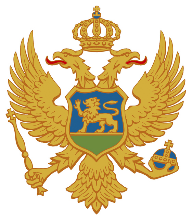 MAL I ZIENTI I SHKOLLIMITProgrami i lëndës mësimoreGJUHË SHQIPE E LETËRSI për klasat I, II dhe III të shkollës së mesme profesionalePodgoricë2017.PërmbajtjaA.	EMRI I LËNDËS MËSIMORE:	3B.	PËRKUFIZIMI I LËNDËS	3C.	QËLLIMET E LËNDËS	4D.	KORELACIONI ME LËNDËT E TJERA DHE ME TEMAT NDËRLËNDORE (NDËRKURIKULARE)	5E.	REZULTATET EDUKATIVO-ARSIMORE TË LËNDËS	6VITI I – MËSIMI I GJUHËS	6VITI I – MËSIMI I LETËRSISË	10VITI II – MËSIMI I GJUHËS	13VITI II – MËSIMI I LETËRSISË	14VITI III – MËSIMI I GJUHËS	17VITI III – MËSIMI I LETËRSISË	18F.	UDHËZIME E DIDAKTIKE	21G.	PËRSHTATJA E PROGRAMIT FËMIJËVE ME NEVOJA TË VEÇANTA ARSIMORE DHE NXËNËSVE TË TALENTUAR	23H.	VLERËSIMI I REZULTATEVE EDUKATIVO-ARSIMORE	25I.	KUSHTET PËR REALIZIMIN E LËNDËS MËSIMORE (PËRGATITJA PROFESIONALE DHE LITERATURA)	27EMRI I LËNDËS MËSIMORE:GJUHË SHQIPE E LETËRSI PËRKUFIZIMI I LËNDËSPozita, natyra dhe qëllimi i lëndësNumri i orëve dhe format e mësimit Lënda mësimore e gjuhës shqipe dhe letërsisë në shkollën e mesme profesionale trevjeçare zhvillohet në vitin e parë tri herë në javë, domethënë 108 orë, kurse në vitin e dytë dhe të tretë nga dy herë në javë, 72 orë në vitin e dytë dhe 66 orë në vitin e tretë. Prej tyre, 98 orë në vitin e parë, 65 orë në vitin e dytë dhe 60 orë në vitin e tretë janë paraparë për realizimin e rezultateve të obligueshme të programit, kurse për realizimin e rezultateve të cilat caktohen në shkollë planifikohen 10 orë në vitin e parë, 7 orë në vitin e dytë dhe 6 orë në vitin e tretë (10% e orëve të fondit të përgjithshëm arsimor). Për mësimin e gjuhës janë dedikuar 40% e orëve, kurse për mësimin e letërsisë 60% e orëve. Për çdo klasë ekziston një pjesë e programit të cilën e krijon mësuesi/-ja në përputhje me nevojat e nxënësve/-eve me të cilët/cilat punon me dhe në bashkëpunim me komunitetin lokal në të cilin është vendosur shkolla. Ky fond kap deri në 10% të numrit të orëve të parashikuara. Nga letërsi aty mund të përfshihen vepra të letërsisë shqipe, letërsisë nga rajoni apo letërsisë botërore, por edhe vepra të rëndësishme letrare në të cilat nxënësi njihet me specifikat kulturore dhe gjuhësore të mjedisit lokal. Nxënësve mund t’u sugjerohet që ata vetë të zgjidhin dhe analizojëtekste letrare, në mënyrë të pavarur, në mënyrë që të zhvillojëkulturën e leximit dhe të inkurajohen për të lexuar me kënaqësi. Në kontekstin e gjuhës mund të jenë përmbajtje gjuhësore në drejtim të studimit të së folmes së zonës ku është vendosur shkolla, përpilimet e gramatikave diferenciale dhe fjalorëve të së folmes lokale. Numri i deklaruar i orëve (respektivisht 10, 7 dhe 6) mund të përdoret edhe për të përforcuar pjesët e detyrueshme të programit. Përshtatja e mësimit nevojave të nxënësve/-eve dhe në hapja e programit ka të bëjë edhe me vëllimin e lëndës, prandaj mësuesi/-ja mund të zgjedhë që një rezultat të caktuar edukativo-arsimor ta realizojë duke punuar me një numër të madh ose të vogël veprash. QËLLIMET E LËNDËSQëllimi (objektivi) i përgjithshëm i lëndës së gjuhës shqipe dhe letërsisë është që nxënësi të zhvillojë aftësitë e të shprehurit, komunikimit dhe transmetimit të informacioneve, mendimeve, ndjenjave dhe qëndrimeve me kuptim dhe dedikim. Nxënësi:krijon një qëndrim pozitiv ndaj gjuhës shqipe si gjuhë e tij/saj amtare, duke u bërë të vetëdijshëm se gjuha është pjesa më e rëndësishme e trashëgimisë kulturore dhe baza më e rëndësishme e identitetit të njeriut;zhvillon katër aktivitete të të marrurit vesh (komunikimit):të dëgjuarit (kupton çfarë dëgjon);të folurit (qartë, me kuptim dhe drejt);të lexuarit (kupton çfarë lexon);të shkruarit (në përputhje me normat gramatikore dhe drejtshkrimore, dhe në kuadër të stileve të ndryshme funksionale).përmes dëgjimit dhe leximit aktiv aftësohet që nga teksti të zgjedhë fakte, të nxjerrë përfundime, të mbindërtojë dhe vlerësojë tekstin në mënyrë kritike dhe që idetë e veta t’i paraqesë në mënyra të ndryshme;përmes aktiviteteve gjuhësore inkurajon zhvillimin e fjalorit aktiv dhe krijon shprehinë dhe nevojën për të lexuar; në shembujt e teksteve të ndryshme joletrare dhe letrare formon tablonë e plotë të strukturave fonetike, morfologjike, sintaksore dhe leksikore të gjuhës shqip;zotëron forma të ndryshme stilistike dhe fiton aftësinë për të përdorur stile të përshtatshme funksionale kur flet dhe në të shkruar; zhvillon kompetencat për të kuptuar dhe për të krijuar tekste të llojeve dhe strukturave të ndryshme, për qëllime dhe përdorime të ndryshme;aftësohet pët të kuptuar, interpretuar dhe vlerësuar tekstin letrar me synimin për t’u zhvilluar personalisht, për të arritur dhe për t’i zhvilluar aftësitë dhe qëndrimet, si dhe krijimtarinë e vet; nga shembujt e zgjedhur të letërsisë shqipe dhe botërore njeh trendet themelore teoriko-letrare dhe zhvillimin e formave zhanrore, si dhe rolin krijues dhe artistik të gjuhës dhe rëndësinë e saj kulturore;fiton aftësinë e vlerësimit njohës, etik dhe estetik të veprave letrare dhe zhvillon të menduarit kritik dhe shijen letrare; lidh përvojën e vet dhe përvojën e fiksionit letrar; duke studiuar zhvillimin historik të gjuhës dhe periodizimin e letërsisë kupton trashëgiminë universale kulturore dhe zhvillon identitetin e vet personal dhe atë kombëtar kulturor;zhvillon aftësitë e komunikimit dhe socializohet me sukses (shkëmben ide, mendime, përvoja, ndjenja me të tjerët, në kontekste të ndryshme); zhvillon sigurinë dje vetëbesimin si dhe gatishmërinë për bashkëpunim dhe punë ekipore; udhëzohet për të respektuar bashkëbiseduesnin dhe kulturën e dialogut; merr pjesë në në interaksione të ndryshme mësimore me të cilat nxit individuakizmin dhe nisjativat; zhvillon ndjeshmërinë për nevojat e të tjerëve dhe pranon diversitetet;gjen në burime të ndryshme përmbajtje dhe informacione mbi të cilat mendon në mënyrë kritike; vlerëson sa ato janë të besueshme dhe të dobishme, njeh kontekstin dhe qëllimin e autorit dhe në mënyrë të pavarur zgjidh problemet dhe merr vendimet; ndërgjegjësohet për mundësinë e ndikimir mbi mjedisin e vet dhe jetën shoqërore dhe formon vetëdijen qytetare;Zhvillon strategjitë e veprimtarisë së pavarur me çka aftësohet për nxënie permanente.KORELACIONI ME LËNDËT E TJERA DHE ME TEMAT NDËRLËNDORE (NDËRKURIKULARE)Realizimi i rezultateve të mësimit dhe shkathtësive si rezultate përfundimtare nënkupton lidhjen e mësimit të gjuhës shqipe dhe letërsisë me lëndët e tjera mësimore. Qasja korelative kontribuon në cilësinë, zbatueshmërinë dhe qëndrueshmërinë e njohurive të fituara.Për mësimin e gjuhës shqipe dhe letërsisë përveç lidhjes së brendshme (korrelacioni vertikal) është e nevojshme edhe lidhja funksionale me fushat e lëndëve me të cilat ështëe mundur të bëhet një lidhje logjike (korelacioni horizontal). Periodizimi i letërsisë duhet studiuar nga: aspekti historik përmes ndikimit të rrethanave shoqërore dhe historike mbi autorin dhe krijimin e veprës dhe të aspektit të stilit, përmes analizës krahasuese të veprës letrare me veprat e artit të pikturës, skulpturës, arkitekturës dhe muzikës, të së njëjtës periudhë.  Nëpërmjet zhvillimit dhe përdorimit të kompetencave të shumëfishta (funksionale, leximore, informatike, mediatike dhe interkulturore) lënda mësimore e gjuhës shqipe dhe letërsisë vendos lidhje me të gjitha fushat, lëndët dhe temat ndërlëndore (interdisiplinare) të programit arsimor:Zhvillimi dhe përdorimi i arsimimit të shumëfishtë (funksionale, lexim, informacion, media dhe ndërkulturor) lënda e gjuhës shqipe dhe letërsisë është e lidhur direkt me të gjitha fushat e tjera, lëndët dhe temat ndërkurikulare të programit arsimor:zotërimi i gjuhës amtare mundëson që të kuptohen, mësohen dhe zbatohen më mirë njohuritë dhe shkathtësitë në gjuhë të huaja;zotërimi i ligjshmërive gjuhësore dhe kompetencave gjuhësore, sidomos asaj të leximit, mundëson realizimin e lidhjes me grupin e lëndëve mësimore matematiko-natyrore ; leximi i veprave letrare kontribuon në zhvillimin e aftësive imagjinative, të cilat nuk janë të rëndësishme vetëm për zhvillimin e aftësive të leximit, por edhe për zhvillimin e të menduarit analitik, aftësinë për të parashikuar dhe për aftësitë e kombinuara;nëpërmjet gjuhës mund të shprehen edhe në formë joletrare ndjenjat, qëndrimet dhe vlerat, si dhe të formohen idetë dhe pikëpamjet që paraqesin lidhje të drejtpërdrejtë me fushën socio-humanistike dhe artistike; Leximi e zhvillon aftësinë për ta kuptuar veten dhe të tjerët, zhvillon shkallën e pranimit të diversiteteve dhe vlerësimin dhe ruajtjen e trashëgimisë kulturore dhe letrare, si  dhe identitetin kombëtar;mësimi përmes bashkëpunimit, pranimi i përgjegjësisë dhe zgjidhja e problemeve, aftësia e të folurit publik dhe vlerësimi kritik i vlerave shoqërore dhe atyre personale, paraqesin lidhjen me temën ndërlëndore Zhvillimi social dhe personal i nxënësit.dallimi i fakteve prej mendimeve, kërkimi i informatave nga burime të ndryshme, përdorimi dhe zgjedhja e strategjive të të mësuarit dhe zhvillimi i një qëndrim pozitiv lidhur me zgjidhjen e problemeve dhe vendim-marrjen, lidhen me temën interdisplinare Mëso si të mësosh. ndërmarrja, pavarësia dhe vetëbesimi në shprehjen e ideve dhe qëndrimeve të veta kanë lidhje me fushën interdisiplinare të Ndërmarrjes;përdorimi i kompetencës informatike me objektivin që të zhvillojë aftësitë e kërkimit dhe të gjetjes së informatave të nevojshme përmes TIK, vlerësimit kritik të burimeve dhe mësimit të pavarur janë të lidhura me temën interdisisplinare Përdorimi i teknologjisë së informacionit dhe komunikimit.Mësimdhënësve u është lënë mundësia për të arritur një marrëdhënie funksionale me lëndët dhe përmbajtjet mësimore për të cilat ata mendojëse mund të jenë me rëndësi në implementimin e praktikave të mësimdhënies nga gjuha shqipe dhe letërsia. Mësimi i letërsisë ka potencial më të lartë arsimor në krahasim me lëndët e tjera, sepse kontribuon në zhvillimin e virtyteve, botëkuptimeve morale, shprehive pozitive dhe sjelljes së dëshirueshme sociale të nxënësve. Zhvillon potencialet e nxënësit në përgjithësi dhe në atë mënyrë e plotëson veprimtarinë edukative të shkollës. Shënim: Fushat/temat interkurikulare janë të detyrueshme në të gjitha lëndët mësimore dhe ato e kanë detyrim t’i kryejnë të gjithë/të gjitha mësuesit/mësueset. Fushat/temat interkurikulare janë përmbajtje të cilat mundësojëqë në kurikulat e lëndëve të arsimit të përgjithshëm të përfshihen objektiva dhe përmbajtje specifike të arsimit, që nuk janë pjesë e disiplinave formale apo lëndëve të veçanta, ose që kanë strukturë ndërdisiplinore. Këto përmbajtje kontribuojëpër një qasje integrative në arsimin e përgjithshëm dhe në një masë të konsiderueshme lidhin përmbajtjet e lëndëve të veçanta.REZULTATET EDUKATIVO-ARSIMORE TË LËNDËSVITI I – MËSIMI I GJUHËSVITI I – MËSIMI I LETËRSISËVITI II – MËSIMI I GJUHËSVITI II – MËSIMI I LETËRSISËVITI III – MËSIMI I GJUHËSVITI III – MËSIMI I LETËRSISËUDHËZIME E DIDAKTIKE Nxënësit punojnë dy hartime me shkrim në një klasë. Në vitin e parë hartimet i punojnë një orë, ndërsa në vitin e dytë dy orë mësimore. Korrigjimi punohet një ose më shumë orë mësimore, sipas vlerësimit të mësimdhënësit. Rekomandohet që temat e hartimit me shkrim të ndjekin moshën dhe interesimet e nxënësve dhe mundësojnë që ata të tregojnë aftësinë e vet gjuhësore dhe stilistike, kreativitetin, lirinë e të shprehurit dhe shprehjes. Nxënësit në një periudhë klasifikuese punojnë testin nga materiali i asaj periudhe (gjuhë dhe letërsi). Në test duhet bërë përpjekje që pyetjet të modelohen sipas mostrës së pyetjeve të provimit profesional.Nxënësit punojnë një detyrë shtëpie mbi një vepër sipas zgjedhjes së vet. Për pjesën e zgjedhur nxënësi është në gjendje të përgatisë dhe të zbatojë paraqitjen me gojë. Nxënësit gjatë viti shkollor thonë përmendësh, duke e interpretuar, së paku një tekst të zgjedhur letrar. Nxënësit mbajnë ditarët e leximit për veprat e caktuara me program dhe për ato që i lexojnë sipas zgjedhjes së vet. Në ditarin e leximit shënohen: të dhënat mbi veprën, përjetimet, faktet e reja dhe vlerësimet e nxënësit, shënime të shkurtra për fabulën, personazhet, gjuhën e veprës, idetë, si dhe fragmente të zgjedhura, të shkurtra. Ditarët e leximit duhet të përmbushin funksionin emocional, estetik dhe intelektual të studimit të letërsisë.Kompetenca mediatike dhe informatike. - Lënda e gjuhës shqipe dhe letërsisë përmban elemente nga i ashtuquajturi edukimi mediatik. Këto rezultate përfshijnë lidhjen e veprimtarive gjuhësore, përdorimin aktiv të fjalorë dhe njohuri bazike me qasje kuptimplotë në informata, si dhe vlerësimin kritik dhe përdorimin e tyre kreativ për zgjidhjen e problemeve dhe marrjen e vendimeve. Përfshijnë edhe aftësitë e komunikimit dhe të prezantimit: krijimin e mesazheve për media dhe transmetimin e tyre me përgjegjësi, qëndrimin kritik ndaj mesazheve të mediave, të kuptuarit e ndikimit të mediave dhe mesazheve të tyre për shoqërinë dhe individin. Në këtë mënyrë zhvillojnë ndërgjegjësimin për vlerën unike të mendimeve, qëndrimeve dhe ideve, shoqërive dhe kulturave të ndryshme, me qëllim të komunikimit të suksesshëm dhe të kuptuarit e tjetrit dhe të atyre që janë ndryshe.E kuptuar si një koncept kompleks, kompetenca informative dhe mediatike, përmes pjesëmarrjes aktive dhe demokratike të qytetarëve dhe mundësimin e diversitetit, dialogut dhe tolerancës, përfshin njohuri, shkathtësi dhe qëndrime që u mundësojnë nxënësve: të kuptojnë rolin dhe funksionet e medias dhe të burimeve të tjera të informacionit në shoqëritë demokratike, t’i kuptojnë kushtet në të cilat ato funksione mund të realizohen, të njohin dhe shprehin nevojën për informacion, të gjejnë dhe të kenë qasje te informatat relevante, të vlerësojnë në mënyrë kritike informacionet dhe përmbajtjet të cilat i ofrojnë mediat dhe burimet e tjera të informacionit, përfshirë edhe ato në internet, në kuptimin e kompetencës, besueshmërisë dhe përdorimit aktual; të  shkarkojnë dhe të organizojnë përmbajtjen informative dhe mediatike, të sintetizojnë apo të punojnë në idetë që i kanë shkarkuar nga përmbajtja, të komunikojnë si e kuptojnë vetë  diturinë e krijuar për publikun apo lexuesit në formë të përshtatshme, në median e duhur dhe në mënyrë etike dhe të përgjegjshme, të aplikojnë aftësitë e veta të TIK-ut në mënyrë që të ndërveprojnë me informacionin dhe të prodhojnë përmbajtjen e tij, t’i qasen punës me mediat dhe furnizuesit e tjerë të informacionit, duke përfshirë ato në internet, me qëllim të vetë-prononcimit, lirisë së shprehjes, dialogut ndërkulturor dhe pjesëmarrjes demokratike. (UNESCO, 2013). Duke pasur parasysh mundësitë që hap IMP, ajo duhet të kuptohet jo vetëm si aftësi për të kërkuar, përdorur dhe shkëmbyer informacionet në shumë formate dhe modalitete, por edhe si kërkim i dijes dhe të mësuarit gjatë tërë jetës.Mësimi i gjuhësTë mësuarit e gjuhës lidhet me përvojën dhe njohuritë e nxënësit nga shkolla fillore dhe më shumë është mbi ndërtim dhe vënie e bazave të njohurive dhe vazhdim i përvetësimit të arsimimit (kompetencës) funksional(e). Gjuha mësohet në mënyrë sistematike, ndërsa korrektësia gjuhësore në të folur dhe të shkruar kontrollohet në çdo klasë.Mësimdhënia e gjuhës realizohet me tekste joletrare që duhet të kenë vlera informative dhe stile të ndryshme, të jenë aktuale dhe në përputhje me interesimet e nxënësve. Një tekst mund të përdoret për të zbatuar disa arritje të të nxënit (identifikuese dhe për të shpjeguar rregullat e drejtshkrimit dhe ato gramatikore, performancën me gojë, krijimin e hartave konceptuale etj).Të katër aktivitetet e komunikimit (të shkruarit, të dëgjuarit, të lexuarit dhe të folurit) janë të përfaqësuara në mënyrë të barabartë dhe kryesisht në ndërveprim. Duke pasur parasysh se këto janë procese komplekse të të menduarit rekomandohet  testimi i shpeshtë përmes llojeve të ndryshme të testimit me shkrim (pa nota), që nxënësit të mund të korrigjojnë gabimet dhe ta vlerësojnë punën e vet.Është e nevojshme që të nxitet puna në grupe dhe në çifte për shkak të mësimit bashkëpunues (kooperativ) dhe ndihmës së ndërsjellë.  Një herë a dy në vit duhet lejuar nxënësit që ata vetë të jenë kreativ në orë (me arritje të caktuar të të nxënit). Mësimi i letërsisëNë kuadrin e mësimit të letërsisë duhet t’i jepet rëndësi kulturës së të shprehurit - me gojë dhe me shkrim, përmes zhvillimit të të katër aktiviteteve të komunikimit (të dëgjuarit, të lexuarit, të folurit dhe të shkruarit). Mësimdhënësi gjithmonë përpiqet ta shqyrtojë se a ke kuptuar nxënësi tekstin që lexon, ndërsa nxënësit hartojnë tekste në stile funksionale të ndryshme.Në fund të tabelës, pas çdo klase, gjendet lista e teksteve të propozuara. Kjo është bërë në bazë të kritereve të vlerës estetike dhe përshtatshmërisë së teksteve moshës së nxënësve dhe përvojës së tyre kulturore dhe jetësore. Nga kjo listë mësimdhënësi përzgjedh tekstet në bazë të kritereve të veta profesionale dhe lista nuk duhet ta kufizojë atë. Përkundrazi - mund të zgjedhin edhe ndonjë tekst tjetër të përshtatshëm, që nuk është në këtë listë, por duhet të ketë parasysh kriteret e mësipërme, si dhe proporcionin ndërmjet llojeve, si dhe objektivat dhe rezultatet e mësimit.Përveç teksteve të propozuara, në listë janë përfshirë edhe veprat e detyrueshme (kanoni). Nxënësi e ka për detyrë që t’i lexojë dhe t’i njohë ato.Programi mësimor (kurikula) i shkollës profesionale paraqet një kombinim të qasjes zhanrore dhe historike -  në raport me letërsinë. Duke qenë se në klasën e parë të shkollës profesionale mësohet teoria e letërsisë dhe periudhat letrare që janë larg në kohë dhe hermetike për nxënësin e sotëm, është e nevojshme të përfshihen edhe forma tërheqëse të prezantimit të mitologjisë greke, epokës së humanizmit dhe renensansës (filma, regjistrime të shfaqjeve teatrale etj.) e të ngjashme. Në një vepër me vëllim më të vogël,  e cila në masë të mjaftueshme e ilustron procedeun letrar nxënësi mund të zhvillojnë aftësitë interpretuese dhe të përvetësojë nocionet teoriko-letrare. Veprat që nxënësit duhet t'i lexojnë, detyrat e shtëpisë dhe paraqitjet me gojë të nxënësve duhet të caktohen (jepen) me kohë. Rekomandohet që tekstet e shkurtra të lexohen gjatë orës mësimore, kurse nxënësit të punojnë në grupe të vogla në detyra hulumtuese. Në procesin mësimor duhet zhvilluar (nxitur) bashkëpunimi ndërmjet nxënësve, kërkimi i zgjidhjeve alternative, përdorimi me invencion të materialeve dhe mjeteve mësimore dhe vlerësimi i rezultateve. Te nxënësi duhet të zhvillohet aftësia të gjetur informacione dhe për ta shqyrtuar në mënyrë kritike përdorimin e burimeve të ndryshme të dijes.PËRSHTATJA E PROGRAMIT FËMIJËVE ME NEVOJA TË VEÇANTA ARSIMORE DHE NXËNËSVE TË TALENTUARPërshtatja e programit fëmijëve me nevoja të veçanta arsimoreNeni 11 i Ligjit të edukimit arsimimit të fëmijëve me nevoja të posaçme arsimore parashikon që varësisht nga pengesa dhe vështirësia në zhvillim, si dhe nga prirjet dhe nevojat individuale të fëmijëve, programet arsimore, përveç tjerash mund të: a) modifikohen duke u shkrutuar os ezgjeruar përmabjtjet e programit të lëndës; b) përshtaten përmes ndryshimit të metodikës me të cilën realizohen përmbajtjet e programit të lëndës.Neni 16 i të njëjtit Ligj parashikon që shkolla, gjegjësisht qendra e resursit e ka për obligim, që, sipas rregullit, në afatin 30 ditë pas regjistrimit të fëmijës, të hartojë Programin individual zhvillimor-arsimor për fëmijën me nevoja të posaçme arsimore (PIZHA, në gjuhën malazeze: IROP), në bashkëpunim me prindin dhe lidhur me këtë ta informojë Entin e Arsimit, Qendrën e arsimimit profesional dhe Qendrën e Provimeve.Më shumë informacione ofrohen në faqen:http://www.skolskiportal.edu.me/Pages/Inkluzivnoobrazovanje.aspxPërshtatja e programit fëmijëve të talentuarPotencialet e nxënësve të talentuar mund të shprehen më mirë në një mjedis pedagogjik stimulues, prandaj qasja sistematike është shumë e rëndësishme për zhvillimin e tyre, Mjedisi shkollor, gjegjësisht mësimi, me organizimin dhe atmosferën e  vet të përgjithshme duhet të nxisë punën, angazhimin maksimal  dhe të ngacmojë kureshtjen intelektuale të çdo nxënësi.Identifikimi i nxënësve të talentuar mund të bëhet përmes vlerësimit të tipareve të nxënësit (raportet, të vërejturit) nga mësimdhënësi, prindi, shokët, vetëvlerësimi i nxënësit të talentuar ose përmes matjes (testimit) të shkallës zhvillimore të tipareve (inteligjencës, aftësisë së veçantë apo specifike, kreativitetit etj.).Karakteristikat e nxënësve të talentuar, qofshin intelektuale (aftësia shumë e zhvilluar për të rezonuar dhe nxjerrë përfundime logjike; vërejtja e marrëdhënieve, ligjshmërive; aftësia për ndërlidhjen e informatave; aftësia për zgjidhjen e problemeve; kureshtja intelektuale; mendimi divergjent i zhvilluar; invencioni; rrjedhshmëria e ideve, imagjinata, metakognicioni i zhvilluar dhe kujtesa e shkëlqyer...), qofshin ato që janë tipare të personalitetit (motivacioni i brendshëm i zhvilluar; këmbëngulja dhe qëndrueshmëria; sensi i humorit; ndjeshmëria e theksuar emocionale; rishqyrtimi i rregullave dhe autoriteteve; empatia; ndërgjegjja e zhvilluar për veten...) mund të zbulohen në të dy fushat mësimore – edhe në mësimin e gjuhës shqipe edhe në mësimin e letërsisë.Pasurimi i kurikulës së lëndës, si model përmes të cilit kënaqen nevojat e nxënësve të talentuar, nënkupton angazhimin e tyre të mëtejshëm në mësimin e rregullt dhe jashtë tij. Kur bëhet përshtatja e programit për nxënësit e talentuar duhet pasur kujdes që përmbajtjet të kenë nivel të lartë të kompleksitetit, në mënyrë që në përzgjdhjen e tyre të marrin pjesë nxënësit e talentuar dhe që metodat e mësimit/të nxënit të jenë relevante.Paradispozita natyrore (dhuntia e lindur) për arritjen e rezultateve shumë të mira në një fushë të caktuar është e rëndësishme, por jo edhe e mjaftueshme për arritjen e rezultatit. Nxënësve të talentuar duhet ofruar strategji të ndryshme të të mësuarit dhe të nxënit varësisht nga niveli i talentit të tyre. Në pajtim me arritjet e të nxënit duhet krijuar situata mësimore në të cilën nxënësi do të mund: të përgatisë dhe formësojë në mënyrë të pavarur punime në të cilat shprehet kreativiteti, prirja për inovacione, origjinalitetit dhe mendimi kritik i tyre; të ndryshojë zhanrin e një teksti, të bëjë dramatizimin e një teksti në prozë; t’ia ndryshojë trajtën një tekstit të dramës duke përdorur teknika narrative dhe duke zbatuar dijen e vet mbi shenjat zhanrore dhe të strukturës; të shkruajë një sinopsis;  të përgatisë shfaqje skenike dhe të dramës; të inskenojë dhe organizon shfaqje; të hartojë një libër me figura (strip), fjalor, doracak; të krijojë një tekst të ri në formën gojore dhe të shkruar - në të folmen lokale, ose në dialekt, në zhargon ose në gjuhën standarde, i nxitur nga përvojat e ndryshme, zgjidh situata problematike të ndryshme, i motivuar nga teksti letrar etj.Dhuntia (të qenit i talentuar për diçka) është një kategori zhvillimore, prandaj mësimdhënësit duhet të kenë parasysh edhe aspektet e tjera të personalitetit të nxënësit – aspektin afektiv dhe social. Te nxënësi duhet inkurajuar zhvillimin e të menduarit logjik dhe kreativ, por edhe vetëdijen për aftësitë, këmbënguljen, qëndrueshmërinë e vet dhe raportin pozitiv me të tjerët.Gjatë realizmit të programit të pasuruar nxënësit e talentuar nuk duhet veçuar nga paralelja, por duhet t’u mundësohet puna individuale ose grupore në detyra ose projekte të drejtuara profesionalisht nga mësimdhënësit. Duke respektuar individualizimin dhe duke zbatuar mësimin e diferencuar do t‘u mundësohej nxënësve të talentuar që të avancojnë më shpejt në paralele heterogjene dhe në shoqërinë e moshatarëve të vet. Është me rëndësi që mësimdhënësit të përdorin qasje interdisiplinare e cila bazohet në integritetin e kërkesave problemore nga fusha të ndryshme mlsimore sepse ashtu nxënësit e talentuar motivohen për t’i zgjeruar fhe thelluar njohuritë.Për nxënësit shumë të talentuar është e nevojshme të sigurohet qasja individuale që nënkupton organizimin e punës së mentorimit jashtë mësimit të rregullt.VLERËSIMI I REZULTATEVE EDUKATIVO-ARSIMOREVlerësimi i rezultateve edukativo-arsimore bëhet gjatë gjithë vitit shkollor duke mbledhur dhe analizuar informata të ndryshme mbi zhvillimin e shkathtësive dhe njohurive, qëndrimeve dhe vlerave të përvetësuara.  Elementet e vlerësimit rrjedhin nga rezultatet edukativo-arsimore dhe arritjet e të nxënit dhe kanë të bëjnë me të gjitha domenet e të mësuarit. Në bazë të elementeve të dhëna mësimdhënësi dhe/ose aktivi profesional verifikojnë kriteret me të cilat vlerësohet niveli të cilin e ka arritur nxënësi një rezultat të caktuar. Do të duhej që mësimdhënësi t’i informojë nxënësit lidhur me mënyrat e përcjelljes, vlerësimit dhe të notimit dhe në atë mënyrë t’i motivojë për angazhim maksimal.Verifikimi i njohurive mund të bëhet në proces dhe në fund të periudhave klasifikuese.Vlerësimi formativ njëkohësisht merret me diagnozën dhe zhvillimin e të mësuarit, ndërsa si mjete të vlerësimit mund të shërbejnë: observimi, pyetjet në orë, fletët e punës, ushtrimet kontrolluese, vetëvlerësimi, testet e diagnostikimit, vlerësimi i ndërsjellë i nxënësve.Testet diagnostikuese përdoren në fillim të vitit shkollor me synimin e kontrollimit të nivelit të njohurive të fituara dhe orientimit të procesit mësimor dhe gjatë vitit shkollor si kontrollim i suksesit të metodave dhe formave të punës së mësimdhënësit. Rezultatet e testimit diagnostikues duhet të analizohen në mënyrë që jenë orientim korrektues për punën e mëtejshme, por nuk duhet të vlerësohen me nota numerike. Për përcjelljen e përparimit mund të përdoren testet joformale pas dobësisë së caktuar. Ata që duhet të kenë lidhje të ngushta me qëllimet e përcaktuara dhe të bazohen në tipat e detyrave dhe metodave që janë praktikuar në orë.Inkuadrimi i nxënësve në procesin e vlerësimit mund ta përmirësojë cilësinë e punës dhe mësimit të tij. Notimi i vetvetes ndikon që nxënësit t’i njohin anët e veta të forta dhe të dobëta dhe formojnë gjykime racionale lidhur me përparimin e vet.  Për shembull, nxënësve në fletën e vetëvlerësimit mund t’i ofrohen pyetjet të cilat i japin mundësinë për të menduar lidhur me punën e vet (psh. ajo që më pëlqen më shumë te eseu im, ajo që mund ta bëj më mirë herën tjetër, besoj ta kem merituar notën 5, 4, 3, 2, 1 për arsye se…). Vetëvlerësimi dhe dhënia e notës lidhur me paraqitjen me gojë ose për krijimin e teksteve të nxënësve të tjerë aplikohet sipas formularëve të vetëvlerësimit të cilat i përgatit mësimdhënësi, ose sipas marrëveshjes dhe në pajtim me detyrën.  Secili nxënës duhet ta ketë “kartonin” e vet ku mësimdhënësit do të shënonin rezultatet e verifikimeve numerike dhe përshkruese që bën. Te vlerësimi formativ është e dëshirueshme të punohet një formular me elementet e nevojshme të përcjelljes (dija - me gojë dhe me shkrim, motivimi – intereset dhe qëndrimet në raport me lëndën dhe shkollën, shprehitë e punës – detyrat e shtëpisë, veprimtaria e pavarur, shfrytëzimi i burimeve etj.   Verifikohet sa është kuptuar teksti i dëgjuar dhe i lexuar, të folurit dhe hartimi i pavarur i teksteve. Të hartuarit e pavarur të teksteve funksionale me kuptim dhe qëllim të caktuar duhet të vlerësohet sipas këtyre kritereve: përmbajtja (origjinaliteti) dhe respektimi i karakteristikave të stilit funksional të paraparë; forma;kompozicioni;drejtshkrimi dhe saktësia gramatikore;koherenca. Vlerësohen: provimet me shkrim – hartimet  (katër gjatë vitit mësimor); detyrat e shtëpisë;paraqitja me gojë;recitimi (një vepër, sipas zgjedhjes, thuhet përmendësh);të hartuarit e teksteve funksionale në mënyrë të pavarur; njohuritë dhe shkathtësitë në kuadrin e punës në grup, në çift, debatet, diskutimet. Të vlerësuarit e nxënësit në domenin kognitiv do të pasonte taksonominë e reviduar të Blumit me mënyrat adekuate të të vlerësuarit për çdo kategori: të mbajturit mend (plotësimet e përgjigjeve të shkurtra në teste, detyrat me ndërlidhje, pyetjet me përgjigje të shumëfishta); të kuptuarit  (esetë, detyrat problemore, diskutimet në orë, pyetjet me përgjigje të shumëfishta); të zbatuarit (detyrat problemore, simulimet);të analizuarit (analiza e veprave letrare, ushtrimet stilistike, zgjidhja e problemeve, debatet, esetë, punimet hulumtuese);të vlerësuarit (vështrimet kritike, kritikat, ditarët, detyrat problemore);të hartuarit, krijimtaria (dramatizimi i tekstit, punimi i skenografisë, projektet hulumtuese, esetë, punimi i prezentimeve dhe panove).Në kuadrin e mësimit në shkollën e mesme profesionale niveli fillestar do të ishte i nënkuptueshëm. Realizimi i rezultateve të të mësuarit në domenin social mund të konstatohet përmes observimit (vëzhgimit). Mësimdhënësi në bazë të vëzhgimit të punës së nxënësit në grup dhe në çift mund ta vlerësojë a i ka zotëruar shkathtësitë themelore të komunikimit interpersonal (respektimi i rregullave, toleranca, bashkëpunimi).Aspekte të dëshirueshme të përcjelljes dhe të vlerësimit të realizimit të rezultateve të mësimit në domenin afektiv janë raportimi i nxënësit dhe vëzhgimi i punës së tij nga ana e mësimdhënësit. Në këtë mënyrë mësimdhënësi e vlerëson shkallën e arritjes së qëndrimeve dhe vlerave të pranuara nga të gjithë nxënësit, përgjegjësinë, mëvetësinë e tij etj.    Të vlerësuarit sumativ Të vlerësuarit sumativ është vlerësim i të mësuarit kurse mjetet e vlerësimit janë: testet,  ushtrimet me shkrim, esetë, pyetja me gojë. Strategjitë e komunikimit dhe strategjitë e mësimit nuk vlerësohen në mënyrë sumative.  Vlerësimi është publik, arsyetimi i notës bëhet para nxënësve/nxënëseve. Nota përfundimtare formohet në bazë të shumë treguesve për nivelin e arritjes së rezultateve edukativo-arsimore nga ana e nxënësit dhe është tregues i përparimit të nxënësit në mësim dhe në zhvillimin e shkathtësive. Thelbi është në faktin sa mund të aplikohet dija dhe përdorimi kreativ i saj.     Verifikimi ekstern parashihet në fundin e klasës së katërt dhe realizohet përmes testimit të standardizuar të njohurive nga fusha e gjuhës dhe letërsisë. Nxënësit, prindërit dhe mësimdhënësit kanë qasje në informata lidhur me rezultatet e  testimit dhe kriteret e vlerësimit.  KUSHTET PËR REALIZIMIN E LËNDËS MËSIMORE (PËRGATITJA PROFESIONALE DHE LITERATURA)Kushtet materialePër t'u realizuar në mënyrë cilësore lënda e gjuhës shqipe dhe letërsisë është e nevojshme që shkolla të sigurojë kushte të mira materiale. Kushtet materiale nënkuptojnë mësonjëtore, kabinete cilësore dhe mjete për trajnimin e mësimdhënësit.  Përveç tyre, duhet mobiluar bibliotekën e shkollës, gjegjësisht të bëhet transformimi i saj në qendër bibliotekare-informative me sallë leximi për nxënësit. Porgrami nuk mund të realizohet në mungesë të kompletit adekuat teksteve mësimore (sipas mundlësisë edhe manualit të mësimdhënësit). Në lëndën mësimore gjuhë shqipe dhe letërsi teksti mësimor është mjet për të mësuar dhe për të studiuar në të cilin nxënësi zhvillon aktivitetet gjuhësore të marrjes (të dëgjuarit dhe të lexuarit) dhe të prodhimit (të folurit dhe të shkruarit) prandaj edhe i përmban. Burimet e të mësuarit duhet të jenë të ndryshme, të arritshme për të gjithë nxënësit në procesin mësimor dhe të harmonizuar (në përputhje) me rezultate edukativo-arsimore dhe arritjet e të nxënit. Në procesin mësimor duhet të kombinohen resurse të ndryshme për të mësuar:vizuale (material të shtypura, fotografi);auditive (audio regjistrime);audio-vizuele (film);interaktive (teknologjitë informative-komunikative (ICT) – kompjuteri, tabela e “mençur” etj.).Kërkesat organizative kanë të bëjnë me realizimin e shëtitjeve, ekskursioneve, shikimin e filmave, shfaqjeve teatrale.  Resurset duhet të mundësojnë stile të ndryshme të të mësuarit, pastaj do të jenë më efektive nëse janë zgjedhur në bazën e funksionit që duhet ta kenë dhe në kuadrin e programit mësimor dhe në bazë të shkallës së ndikimit në motivimin e nxënësve.     Profili dhe përgatitja profesionale e mësimdhënësit Mësimin nga gjuha shqipe dhe letërsia mund ta realizojnë mësimdhënësit/mësimdhënëset që kanë mbaruar studimet për letërsi dhe gjuhë shqipe, për gjuhë shqipe dhe letërsi. Diplomat nga universitetet e vendeve fqinje duhet më parë të nostrifikohen nga shërbimet kompetente. Kompetencat të cilat duhet t’i ketë mësimdhënësi i cili e realizon programin kanë të bëjnë me kompetencat kryesore të realizimit të procesit të të nxënit dhe të mësimdhënies, me pjesëmarrësit në atë process dhe kontekstin në të cilin zhvillohet. Në pajtim me stndardet e kompetencave për mësimdhënësit përmendim siç vijon: 1. NXËNËSIT DHE PROCESI MËSIMOR/I TË NXËNIT – Mësimdhënësi i kupton aspektet njohëse, sociale, gjuhësore, emocionale dhe fizike të procesit mësimor, i njeh dallimet individuale ndërmjet nxënësve (përfshirë nxënësit me nevoja të posaçme arsimore) dhe i respekton gjatë planifikimit dhe organizimit të mësimit në mënyrë që të jetë në përshtatje me karakteristikat, nevojat dhe mundësitë e tyre zhvillimore; vendos pritje të mëdha të cilat frymëzojnë, motivojnë dhe paraqesin një sfidë për nxënësit; promovon përparimin dhe është i orientuar te arritjet e të nxënit të nxënësve.2. MJEDISI EFEKTIV DHE I SIGURTË I TË NXËNIT - Mësimdhënësi është i aftë të krijojë një mjedis të sigurtë dhe stimulues për të mësuar, që bazohet në respektin e ndërsjellë, pritjet e mëdha në raport me sjelljen dhe arritjet e nxënësve, ndërsa e karakterizon të mësuarit aktiv, nxitja dhe mbështetja e interesimeve të nxënësve dhe interaksioni social pozitiv; e kontrollon orën me zotësi, duke e drejtuar në mënyrë efektive sjelljen e nxënësve me qëllim të sigurimit të një mjedisi të qetë dhe stimulues për të mësuar. 3. NJOHJA E PROFESIONIT DHE E PROGRAMIT TË LËNDËS - Mësimdhënësi e njeh mirë profesionin e vet dhe veprimet njohëse në kuadrin e tij; e njeh mirë programin e lëndës; i kupton termat dhe nocionet kryesore, marrëdhënien dhe hierarkinë e tyre, specifikat e lëndës, çështjet dhe debatet aktuale brenda  profesionit, si dhe gabimet e shpeshta në të kuptuar dhe gabimet tipike të nxënësve. 4. NJOHJA E METODIKËS SË LËNDËS – Mësimdhënësi i njeh dhe i zbaton praktikat didaktike bashkëkohore (kombinimet e metodave mësimore dhe teknikave të punës, format e punës etj.) në mënyrë që nocionet dhe njohuritë e programit t’i bëjë të kapshme, të kuptueshme dhe të mundshme për të mësuar dhe për zhvillimin  e personalitetit/karakterit të nxënësit; i inkurajon nxënësit për të kuptuar, verifikuar dhe analizuar idetë nga perspektiva të ndryshme, për të kuptuar nocionet/konceptet në mënyrë të drejtë, si dhe për t’i zbatuar njohuritë dhe shkathtësitë e fituara në situata konkrete; përdor burime të ndryshme dhe teknologji arsimore në mënyrë adekuate dhe efektive. 5. PLANIFIKIMI DHE PËRGATITJA E MËSIMIT – Mësimdhënësi e planifikon mësimin, në nivelin vjetor dhe mujor, në pajtim me programin arsimor në fuqi, duke respektuar aftësitë, nevojat dhe njohuritë e mëparshme, në mënyrë që të arrihet përparim në mësim dhe të realizohen arritjet e përcaktuara të të nxënit; planifikon rregullisht dhe në hollësi orët e strukturuara mirë; planifikon në nivelin e vitit dhe të muajit zhvillimin e shkathtësive socio-emocionale dhe shkathtësive të shekullit 21, në përputhje me programin arsimor në fuqi.6. VLERËSIMI DHE NOTIMI – Mësimdhënësi përdor në vazhdimësi dhe në mënyrë efektive vlerësimin formativ dhe sumativ për të mbështetur, arsyetuar dhe dokumentuar procesin mësimor; u ofron nxënësve rregullisht dhe me kohë informacione kthyese për arritjet në të mësuar, i inkurajon për të bërë vetëvlerësimin dhe caktimin e qëllimeve të të mësuarit vetjak; di t’i analizojë të dhënat e fituara në bazë të verifikimit intern dhe ekstern të njohurive, shkathtësive dhe të të kuptuarit  dhe i përdor për avancimin e procesit të mësimdhënies dhe të nxënit.7. NGRITJA PROFESIONALE – Mësimdhënësi i përkushtohet mësimit gjithëjetësor, i thellon në kontinuitet njohuritë e veta profesionale, metodike dhe të tjerat dhe merr mbi vete përgjegjësinë për pjesëmarrje  në aktivitetet e ngritjes profesionale; në vazhdimësi e vetëvlerëson punën e vet, reflekton për të në bazë të dëshmive të mbledhura dhe avancon praktikën e vet, vendos dhe ruan raportet profesionale, merr pjesë në mënyrë ative në punën e rrjeteve profesionale, përpiqet të bashkëpunojë me kolegët në shkollë dhe në bashkësinë e gjerë profesionale.8. LIDERIZMI DHE BASHKËPUNIMI - Mësimdhënësi ka rolin udhëheqës në procesin mësimor dhe i shfrytëzon të gjitha mundësitë për të siguruar përparimin e nxënësit; kërkon në mënyrë aktive mënyrat për vendosjen e bashkëpunimit të mirë me nxënësit, prindërit/kujdestarët, kolegët dhe bashkësinë vendore.Lista kornizë e literaturës dhe burimeve të tjera Nënkupton gjithë literaturën tradicionale metodike-pedagogjike, si dhe literaturën teorike-metodologjike dhe literaturën tjetër që ka qenë e vlefshme në kuadrin e qasjeve moderne të mësimit të gjuhës dhe letërsisë.(Bëhet fjalë për përzgjedhjen e mundshme të cilën e pasuron ose ndryshon secili mësimdhënës sipas zgjedhjes së vet dhe di bazë përcaktimit për mënyrën në të cilën do të realizohen rezultatet e përcaktuara.) I.1.Bahri Beci, Dialektet e shqipes dhe historia e formimit të tyre, SHB Dituria, Tiranë 2002.Bahri Beci, Gramatika e gjuhës shqipe për të gjithë, Tiranë 2004. Bardhyl Musai “Metodologjia e mësimdhënies”, Tiranë 2003.Grup autorësh, Fjalor i gjuhës shqipe, Akademia e Shkencave e Shqipërisë, Instituri i Gjuhësisë dhe Letërsisë, Tiranë 2006. Grup autorësh, Gramatika e gjuhës shqipe 1, 2, Akademia e Shkencave e Shqipërisë, Instituri i Gjuhësisë dhe Letërsisë, Tiranë 2002.Grup autorësh, Mësimdhënësi, shkolla dhe shoqëria, Prishtinë 1997. Grup autorësh, Studio gjithçka, arsyes vendin e parë, Tiranë 1998. I.2.Grup autorësh, Historia e letërsisë shqipe, Rilindja, Prishtinë 1989. Grup autorësh, Zhvillimi i mendimit kritik gjatë leximit dhe shkrimit, Tiranë 1998. Prof. Gjergj Zheji, Prof. as. dr. Natasha Xhafka, Komenti letrar (në ndihmë të mësuesve), Tiranë 1998.Prof. Gjergj Zheji, Prof. As. dr. Natasha Xhafka “Fjalor enciklopedik letrar”, Tiranë 2001.Sabri Hamiti, Vetëdija letrare, Rilindja, Prishtinë 1989. Dr. Agim Vinca, Struktura e zhvillimit të poezisë së sotme shqipe (1945-1980), Rilindja, Prishtinë 1985. Bajram Krasniqi, Kode të ligjërimit letrar, Rilindja, Prishtinë 1988. Rexhep Ismajli, Gjuhë dhe etni, Rilindja, Prishtinë 1991. Ibrahim Rugova, Strategjia e kuptimit, Rilindja , Prishtinë 1980.Anton Berisha, Shumësia kuptimore, Rilindja, Prishtinë 1990. Rexhep Qosja, Histori e letërsisë shqipe (Romantizmi I, II, III), Rilindja, Prishtinë 1984-1986.Milivoje Solar, Teoria e letërsisë, Prishtinë 1978. R. Velek / O.Voren, Teoria e letërsisë, Prishtinë 1982. Stefan Çapaliku, Letërsia e interpretuar, Tiranë 1998.Isuf Zeneli, Bazat e standardizimit dhe vlerësimit në arsim, Prishtinë 2003. III.Bagić, K.: Rječnik stilskih figura, Školska knjiga, Zagreb, 2012.Bahtin, Mihail: „Napomene uz metodologiju nauke o književnosti“, Treći program, br. 39, Beograd,  1978.Bahtin, Mihail: O romanu, Nolit, Beograd, 1989.Barić, E., Lončarić, M., Malić, D., Pavešić, S., Peti, M., Zečević, V. i Znika, M.: Hrvatska gramatika, Školska knjiga, Zagreb, 1997.Bart, Rolan: Književnost, mitologija, semiologija, Nolit, Beograd, 1971.Bašlar, Gaston: Poetika prostora, Kultura, Beograd, 1969.Biti, Vladimir: Pojmovnik suvremene književne teorije, Matica hrvatska, Zagreb, 1997.Curtijus, E.R.: Evropska književnost i latinsko srednjovjekovlje, Matica hrvatska, Zagreb, 1971. Čirgić, A., Silić, J., Pranjković, I.: Gramatika crnogorskoga jezika, Ministarstvo prosvjete i nauke, Podgorica, 2010. Čirgić, A.: O klasifikaciji crnogorskih govora, Lingua Montenegrina, br. 2, Institut za crnogorski jezik i jezikoslovlje „Vojislav P. Nikčević“, Cetinje, 2008. Čomski, Noam: Gramatika i um, Nolit, Beograd, 1972. Danojlić, Milovan, Muka s rečima, Biblioteka XX vek, Beograd, 1990. (lV izdanje) Dimitrijević, R.: Problemi nastave književnosti i maternjeg jezika I – Osnove nastave književnosti i maternjeg jezika (sadržaji i metode), Zavod za udžbenike i nastavna sredstva, Beograd, 1972. Dimitrijević, R.: Problemi nastave književnosti i maternjeg jezika II, Izdavački centar studenata, Beograd, 1977. Dubrovski, Serž: Zašto nova kritika, SKZ, Beograd, 1971.Eco, Umberto: Šest šetnji pripovjednim šumama, Preveo Tomislav Brlek, Algoritam, Zagreb, 2005.   Ejhenbaum, Boris: Književnost, Nolit, Beograd, 1972. Epštejn, Mihail: Postmodernizam, Zepter Book World, Beograd, 1998. Gadamer, Hans Georg: Istina i metoda, Logos, Veselin Masleša, Sarajevo, 1978. Hačion, Linda: Poetika postmodernizma, Svetovi, Novi Sad, 1996. Hutcheon, Linda: Postmodernistički prikaz, Prevela Ana Juričić, Politika i etika pripovijedanja, Uredio Vladimir Biti, Hrvatska sveučilišna naklada, Zagreb, 2002. Jaus, Hans Robert: Estetika recepcije, Nolit, Beograd, 1978. Juvan, Marko. Nauka o književnosti u rekonstrukciji: uvod u savremene studije književnosti, prevod sa slovenačkog: Miljenka Vitezović, Službeni glasnik, Beograd, 2011. Jung, K.G.: Čovek i njegovi simboli, Narodna knjiga – Alfa, Beograd, 1996. Kajzer, Volfgang: Jezičko književno djelo, Književna misao, Beograd, 1973. Kaler, Džonatan: Strukturalistička poetika, SKZ, Beograd, 1990. Kalezić, S.: Crnogorska književnost u književnoj kritici I–VII, Univerzitet Crne Gore, Podgorica, 1990–2006. Kasirer, Ernst: Filozofija simboličkih oblika, Dnevnik, Književna zajednica Novog Sada, Novi Sad, 1985. „Književno delo i njegova građa“, „Tekst, kontekst, intertekstualnost“, „Citat, montaža, kolaž“, Treći program, br. 39. Beograd, 1978. Kreativno vaspitanje, časopis, 10 brojeva, Kreativni centar, Beograd Kristal, D.: Enciklopedijski rečnik moderne lingvistike, Nolit, Beograd, 1988. Kristal, Dejvid: Kembrička enciklopedija jezika, Nolit, Beograd, 1996. Kompanjon, Antoan: Pet paradoksa modernosti, Institut  za crnogorski jezik i književnost, Podgorica, 2012. Lešić, Z.: Jezik i književno djelo, Zavod za izdavanje udžbenika, Sarajevo, 1971. Lešić, Zdenko: Klasici avangarde, Svjetlost, Sarajevo, 1986. Lešić, Zdenko, Teorija književnosti, Beograd, Službeni glasnik, 2010.  Lotman, Jurij: „Zapažanja o umetničkom prostoru“, Književna kritika, Beograd, jul-avgust, 1989. Marinković, S.: Metodika kreativne nastave srpskog jezika i književnosti, Kreativni centar, Beograd, 1995. Meletinski, E.M.: Poetika mita, Nolit, Beograd, s.a. Milosavljević, Petar: Metodologija proučavanja književnosti, Trebnik, Beograd, 2000. Nikčević, V.: Crnogorski jezik I i II, Matica crnogorska, Cetinje, 1993. i 1997. Nikčević, Vojislav P.: Gramatika crnogorskoga jezika, Podgorica, 2001. Nikčević, Vojislav P.: Istorija crnogorske književnosti od početaka pismenosti do XIII vijeka, Cetinje, 2009. Nikolić, Ljiljana, Stanojčić, Živojin, Klikovac, Duška: Jezik i jezička kultura 1, Stručna knjiga, Beograd, 1998. (lV izdanje) Nikolić, Ljiljana, Stanojčić, Živojin, Klikovac, Duška: Jezik i jezička kultura 2, Stručna knjiga, Beograd, 1997. (ll izdanje) Nikolić, M.: Metodika nastave srpskohrvatskog jezika i književnosti, Zavod za izdavanje udžbenika SRS, Beograd, 1988. Jovanović, N., Bajković, R.: Podrška darovitim učenicima, Zavod za udžbenike i nastavna sredstva, Podgorica, 2014.Oraić Tolić, Dubravka: Paradigme 20. stoljeća, avangarda i postmoderna, Zavod za znanost o književnosti Filozofskog fakulteta Sveučilišta u Zagrebu, Zagreb,  1997.Oraić Tolić, Dubravka: Teorija citatnosti, Grafički zavod Hrvatske, Zagreb,  1990.Petković, Novica: Od formalizma ka semiotici, BIGZ, Beograd1984.PISA 2012 – Crna Gora, preliminarni izvještaj, Ispitni centar Crne Gore, Zavod za školstvo, Podgorica, 2013.PISA 2015. u Crnoj Gori, rezultati, Ispitni centar Crne Gore, Podgorica, 2017.Polazne osnove za  izradu strategije razvoja informacione i medijske pismenosti kroz mrežu biblioteka, (2016-2020), Nacionalna biblioteka „Đurđe Crnojević, Cetinje, 2015. Pravopis crnogorskoga jezika, Ministarstvo prosvjete i nauke, Podgorica, 2010. Radojević, R.: Tokovima crnogorske književnosti, NIO „Pobjeda”, Titograd, 1978. Rečnik književnih termina, Nolit, Beograd, 1985. Rosandić, D.: Metodika književnog odgoja, Školska knjiga, Zagreb, 2005.Rotković, Radoslav: Crnogorsko književno nasljeđe, Titograd 1976. Rotković, Radoslav: Jezikoslovne studije, Cetinje 2009. Selimović, Meša: Za i protiv Vuka, Matica srpska, Novi Sad, 1967. Solar, Milivoj: Povijest svjetske književnosti, Insitut za crnogorski jezik i književnost, Podgorica, 2012. Solar, Milivoj: Retorika postmoderne, Ogledi i predavanja, Matica hrvatska, Zagreb,2005. Silić, J.: Crnogorski jezik, naučno-metodološke osnove standardizacije crnogorskoga jezika, Ministarstvo prosvjete i nauke, Podgorica, 2010. Sosir, Ferdinand: Opšta lingvistika, Nolit, Beograd, 1977. Stevanović, M.: Savremeni srpskohrvatski jezik I i II, Naučna knjiga, Beograd, 1969. Šipka, Milan: Priče o riječima, Svjetlost, Sarajevo, 1984. (Vlll izdanje) Šklovski, Viktor: Energija zablude, Prosveta, Beograd, 1981. Šklovski, Viktor: Građa i stil u Tolstojevom romanu „Rat i mir“, Nolit, Beograd,1984. Teorija filma, priredio Dušan Stojanović, Nolit, Beograd, 1978. Turković, Hrvoje, Razumijevanje filma, Grafički zavod Hrvatske, Zagreb, 1988. Uspenski, Boris: Poetika kompozicije Semiotika ikone, Nolit, Beograd, 1979. Velek, Rene, Voren, Ostin: Teorija književnosti, Nolit, Beograd, 1974. Vuković, N.: Uvod u književnost za djecu i omladinu, Unireks, Podgorica, 1996. Vuković, Novo: Putevi stilističke ideje, Jasen, Podgorica – Nikšić, 2000. Programi i lëndës GJUHË SHQIPE DHE LETËRSI për klasën I, II dhe III të shkollës së mesme profesionale e ka përpiluar komisioni në përbërje:mr Anton Gojçaj, kryetarIslam HotiFran VulajKëshilli Kombëtar i Arsimit (përbërja II) në mbledhjen e 15-të, mbajtur më 3 korrik 2017, e miratoi programin e lëndës mësimore GJUHË SHQIPE DHE LETËRSI për shkollat e mesme profesionale.Viti (klasa)Numri i orëve në javëKrediPjesa e përgjithshme 90%Pjea e hapur 10%Gjithsej orëMësimi teorik (MT)Ushtrime dhe aktivitete të tjera  I3698101083959II24657722639III24606662436Rezultati edukativo-arsimor 1Në fund të mësimit nxënësi do të jetë në gjendje të dëgjojë në mënyrë aktive tekstet joletrare dhe folura/lexuara me zë, t'i analizojë dhe të hartojë vetë tekste të ngjashme. Arritjet e të nxënitGjatë mësimit nxënësi do të jetë në gjendje të:njohin qëllimin dhe temën e tekstit; veçojë nocionet themelore dhe t'i rendisë në hartën e nocioneve, të përgatitur më parë;shpjegojë hartën e plotësuar të nocioneve; gjejë terma profesionalë dhe t'i shpjegojë me ndihmën e fjalorit; dallojë stilet e të shkruarit (administrativ, publicistik, shkencor, letrar);përpilojë planin e paraqitjes me gojë dhe të bëjë paraqitje të pavarur me gojë, duke shfrytëzuar përgatitjen e shkruar; vlerësojë paraqitjen e nxënësve të tjerë;deklarojë qëndrimet e veta me vetëbesim.Rekomandime didaktike për realizimin e rezultateve edukativo-arsimore 1Përmbajtjet/nocionet: harta e nocioneve, stili administrativ, stili publicistik, stili shkencor, stili letrar, fjalori. Aktivitete për të mësuar. Nxënësit:bëjnë klasifikimin e të dhënave të fituara; punojëdhe prezantojëhartën e nocioneve; gjatë paraqitjes me gojë flasin qartë dhe natyrshëm, duke u shërbyer me përgatitjen e shkruar; deklarojnë opinionin e vet lidhur me paraqitjen e nxënësve të tjerë. Rezultati edukativo-arsimor 2Në fund të mësimit nxënësi do të jetë në gjendje të sqarojë rëndësinë dhe funksionin e teksteve zyrtare dhe jozyrtare.Arritjet e të nxënitGjatë mësimit nxënësi do të jetë në gjendje të:dallojë dërguesin dhe marrësin; kuptojë qëllimin e dërguesit;dallojë tekstin zyrtar nga teksti jozyrtar; hartojë një tekst zyrtar dhe një tekst jozyrtar të ngjashëm, duke respektuar njohuritë themelore mbi përpilimin e teksteve zyrtare dhe teksteve jozyrtare;Rekomandime didaktike për realizimin e rezultateve edukativo-arsimore 2Përmbajtjet/nocionet: shpallja, urimi, letra – zyrtare dhe jozyrtare.Aktivitete për të mësuar. Nxënësit:tregojnë kush e shkruan tekstin dhe kujt i dedikohet; thonë çfarë pret dërguesi nga marrësi duke nxjerrë përfundimin në bazë të të dhënave nga teksti; shprehin mendimin e vet lidhur me raportin shoqëror dhe emocional ndërmjet dërguesit dhe marrësit.Hartojnë vetë tekste të ngjashme, duke pasur parasysh formën grafike dhe korrektësinë gjuhësore.  Rezultati edukativo-arsimor 3Në fund të mësimit nxënësi do të jetë në gjendje të sqarojë origjinën dhe funksionin e gjuhës, metagjuhën, shfaqjen e shkrimit (alfabetit) dhe llojet e tij. Arritjet e të nxënitGjatë mësimit nxënësi do të jetë në gjendje të:sqarojë origjinën e gjuhëssqarojë funksionin e gjuhëssqarojë çfarë është metagjuhapërmendë llojet (sistemet) e tjera të komunikimit, përveç gjuhësshpjegojë zhvillimin e gjuhësshpjegojë shfaqjen e shkrimit (alfabetit) në historinë e civilizimit;përmendë llojet e shkrimit dhe t’i sqarojë veçoritë e tyreRekomandime didaktike për realizimin e rezultateve edukativo-arsimore 3Përmbajtjet/nocionet: gjuhë, origjina e gjuhës, metagjuha, shkrimi, zhvillimi i shkrimit, llojet e shkrimit,  Aktivitete për të mësuar. Nxënësit:flasin mbi gjuhën si mjet i komunikimit;flasin mbi metagjuhën;kërkojnë në literaturën shkencore, në enciklopedi etj. të dhëna për origjinën e gjuhëskërkojnë në enciklopedi të ndryshme llojet më të vjetra të shkrimit;Rezultati edukativo-arsimor 4Në fund të mësimit nxënësi do të jetë në gjendje të shpegojë të dhëna themelore për gjuhën shqipe, përkatësinë e saj në familjen e gjuhëve, si dhe dokumentet e saj të para. Arritjet e të nxënit Gjatë mësimit nxënësi do të jetë në gjendje të:shpjegojë arsyet që i kanë shtyrë shkencëtarët që gjuhën shqipe ta radhisin në familjen indoeuropiane të gjuhëve;shpjegojë historikun e alfabeteve shqipe që nga dokumentet e para e deri te Kongresi i Manastirit;përmendë dokumentet e para të gjuhës shqipe, rëndësinë kulturore dhe karakteristikat e tyre; shpjegojë vendimet e Kongresit të Manastirit dhe rëndësinë e këtij kongresi.Rekomandime didaktike për realizimin e rezultateve edukativo-arsimore 4Përmbajtjet/nocionet: historia e gjuhës shqipe, familja e gjuhëve indoerupiane, historia e alfabeteve të gjuhës shqipe, dokumentet e para të gjuhës shqipe (Formula e pagëzimit, fjalorti i A. von Harfit, Perikopeja e Pashkëve etj.), Kongresi i Manastirit, Aktivitete për të mësuar. Nxënësit:shkëmbejnë argumentet, me ndihmën e mësimdhënësit, pro e kundër përkatësisë së gjuhës shqipe familjes së gjuhëve indoeuropiane;e thonë mendimin e vet me cilat gjuhë ka pasur marrje dhe dhënie (ndikime) gjuha shqipe dhe provojnë ta shpjegojnë natyrën, intensitetin dhe pasojat e kësaj dukurie;flasin mbi historinë e gjatë të stabilizimit të alfabetit të gjuhës shqipe dhe cekin rrethanat përcjellëse që kanë ndikuar në këtë proces;shprehen lidhur me rëndësinë e dokumenteve të para të gjuhës shqipe;diskutojnë mbi ndikimet e Kongresit të Manastirit për gjuhën dhe kulturën shqiptare.Rezultati edukativo-arsimor 5Në fund të mësimit nxënësi do të jetë i aftë të sqarojë rëndësinë e shkencës së gjuhësisë dhe objektin e studimit të disa disiplinave të aj (fonetika, fonologjia, morfologjia)Arritjet e të nxënitGjatë mësimit nxënësi do të jetë në gjendje të :shpjegojë ç’është gjuhësia (linguistika), gjegjësisht cili është objekti i studimit të saj; sqarojë me çka merret fonetika;sqarojë me çka merret fonologjia;shpjegojë ligjshmëritë e ndryshimeve tingullore;sqarojë nocionin morfologji dhe nocionin kategori gramatikore;përmendë ndonjërin nga përkufizimet e morfologjisë dhe (të) cekë llojet e fjalëve, trajtat dhe ndryshimet gramatikore që ato përjetojnë gjatë përdorimit;përmendë disa kategori gramatikore të pjesëve të ligjëratës.Rekomandime didaktike për realizimin e rezultateve edukativo-arsimore 5Përmbajtjet/nocionet: gjuhësia (linguistika), fonetika, fonologjia, ndryshimi i tingujve, morfologjia, llojet e fjalëve, Aktivitete për të mësuar:përforcojnë dhe zgjerojnë njohuritë  e veta nga fonetika;kërkojnë fjalë ku kanë ndodhur ndryshime tingullore, tregojnë cilat ndryshime kanë ndodhur dhe përse;ushtrojnë të gjejnë kategoritë gramatikore të fjalëve të llojeve të ndryshme;Rezultati edukativo-arsimor 6Në fund të mësimit nxënësi do të jetë i aftë të shpjegojë objektin e studimit të leksikologjisë.Arritjet e të nxënitGjatë mësimit nxënësi do të jetë në gjendje të:sqarojë nocionin leksikologji dhe objektin e studimit të saj;sqarojë sinonimin, homonimin, paronimin, antonimin dhe t’i përdorë ato;dallojë nocionet lokalizëm, dialektizëm, internacionalizëm, arkaizëm, neologjizëm, zhargonizëm, vulgarizëm, familjarizëm.Rekomandime didaktike për realizimin e rezultateve edukativo-arsimore 6Përmbajtjet/nocionet: leksikologji, fjalor, leksemë, kategoritë leksikore-semantike, sinonimi, homonimi, paronimi, antonimi; lokalizëm, dialektizëm, internacionalizëm, arkaizëm,neologjizëm, zhargonizëm, vulgarizëm, familjarizëmAktivitete për të mësuar. Nxënësit:kërkojnë dhe sqarojnë domethëniet e fjalëve me trajta të përafërta; dallojnë fjalët sipas gjuhës së prejardhjes dhe kërkojnë fjalë të ngjashme në gjuhën shqipe; njohin terminologjinë e shkencave të veçanta (ose profesioneve të caktuara) në tekste të zgjedhura.    Rezultati edukativo-arsimor 7Në fund të mësimit nxënësi do të jetë i aftë të zbatojë rregullat e drejtshkrimit .Arritjet e të nxënitGjatë mësimit nxënësi do të jetë në gjendje të:shkruajë (përdorë) drejt shkronjën e madhe në të shkruar; zbatojë rregullat si shkruhen shkurtesat;përvetësojë dhe zbatojë rregullat drejtshkrimore lidhur me shkruarjen e fjalëve bashkë dhe ndaras;zbatojë rregullin e ndarjes së fjalës në fund të rreshtit;Rekomandime didaktike për realizimin e rezultateve edukativo-arsimore 7Përmbajtjet/nocionet: normë drejtshkrimore, shkronjë e madhe, shkurtesëAktivitete për të mësuar:ushtrojnë të shkruajnë drejt shkronjën e madhe;ushtrojnë të shkruajnë drejt shkurtesat;ushtrojnë të shkruajnë drejt fjalët bashkë dhe ndaras;përdorin fjalorin drejtshkrimor.Rezultati edukativo-arsimor 8Në fund të mësimit nxënësi do të jetë i aftë të avancojë në vazhdimësi kulturën e të lexuarit, të shkruarit, të dëgjuarit dhe të folurit.Arritjet e të nxënit Gjatë mësimit nxënësi do të jetë në gjendje të:dëgjojë, vërejë, flasë dhe përmbledhë mirë mendimin;dëgjojë me vëmendje folësin/bashkëbiseduesin;flasë, komentojë dhe gjykojë pa emocione;bëjë pauza gjatë leximit, aty ku duhet;argumentojë me fakte;shqiptojë dhe flasë bukur, në mënyrë të pavarur dhe në gjuhën standarde;shprehet, hulumtojë, vlerësojë dhe gjykojë bukur në gjuhën standarde;krijojë tekste me gojë dhe me shkrim në gjuhën standarde;shtjellojë në mënyrë të thukët, të lidhur, sistematike dhe logjike;Rekomandime për realizimin e rezultateve edukativo-arsimore 8Përmbajtja/nocionet: kulturë e të lexuarit, kulturë e të shkruarit Aktivitete për të mësuar: dëgjojnë, lexojnë, pyesin dhe mbajnë shënime;tregojnë dhe ritregojnëduke veçuar momentet më emocionuese, krijojnë mbresat e veta, diskutojnë;bëjnë përshkrime të objekteve, vendeve, vizatimeve, fotografive etj.;ushtrojnë për format e komunikimit të përditshëm;përpilojnë teza të shkurtra me shkrim, përgatiten për të folur dhe flasin para shokëve për të treguar ndonjë ngjarje të dëgjuar/lexuar/shikuar/përjetuar apo të imagjinuar;nxënësit nxiten nga mësimdhënësi për të shkruar, mësimdhënësi e zgjedh temën ose e zgjedhin nxënësit;bëjnë pikat e planit, rrjedhën e veprimit, hartojnë;shkruajnë tekste shkencore e publicistike me tema nga fusha të ndryshme;intervistojnë njëri-tjetrin;shkruajnë raporte, lajme, lajmërime, biografi, autobiografi, reportazhe, ditarë, procesverbale;Mësimi i gjuhës: 15 orë zhvillim + 24 orë përsëritje = 39 orëResultati edukativo-arsimor 1Në fund të mësimit nxënësi do të jetë i aftë të njohë letërsinë artistike dhe të sqarojë veçoritë dhe rëndësinë e saj.Resultati edukativo-arsimor 1Në fund të mësimit nxënësi do të jetë i aftë të njohë letërsinë artistike dhe të sqarojë veçoritë dhe rëndësinë e saj.Arritjet e të nxënitGjatë mësimit nxënësi do të jetë në gjendje të:njohë dhe dallojë letërsinë si art i fjalës/gjuhës: sqarojë domethënien e nocioneve letërsi, poetikë, poezi, prozë; njohë dhe kuptojë funksionet e letërsisë (estetike, njohëse dhe morale);njohë disiplinat shkencore që merren me studimin e letërsisë: teoria e letërsisë, historia e letërsisë dhe kritika letrare;kuptojë dhe vlerësojë rolin e letërsisë për kulturën dhe shoqërinë njerëzore.Arritjet e të nxënitGjatë mësimit nxënësi do të jetë në gjendje të:njohë dhe dallojë letërsinë si art i fjalës/gjuhës: sqarojë domethënien e nocioneve letërsi, poetikë, poezi, prozë; njohë dhe kuptojë funksionet e letërsisë (estetike, njohëse dhe morale);njohë disiplinat shkencore që merren me studimin e letërsisë: teoria e letërsisë, historia e letërsisë dhe kritika letrare;kuptojë dhe vlerësojë rolin e letërsisë për kulturën dhe shoqërinë njerëzore.Rekomandime didaktike për realizimin e rezultateve edukativo-arsimore 1Përmbajtjet/nocionet: letërsi, art i fjalës, poetikë, poezi, prozë, teori e letërsisë, histori e letërsisë, kritikë letrare, funksionet e letërsisë Aktivitete për të mësuar. Nxënësit:diskutojnë mbi veçoritë e gjuhës së letërsisë duke e krahasuar me gjuhën e teksteve shkencore, publicistike, administrative etj.e krahasojnë “gjuhën” si mjet shprehës i letërsië me mjtete e shprehjes të arteve të tjera (muzikës, filmit, pikturës, skulpturës etj.). në grup, ose në çift kërkojnë/gjejnë veçoritë e gjuhës së letërsisë (gjuhës letrare) në tekste të caktuara, në klasë...  Rekomandime didaktike për realizimin e rezultateve edukativo-arsimore 1Përmbajtjet/nocionet: letërsi, art i fjalës, poetikë, poezi, prozë, teori e letërsisë, histori e letërsisë, kritikë letrare, funksionet e letërsisë Aktivitete për të mësuar. Nxënësit:diskutojnë mbi veçoritë e gjuhës së letërsisë duke e krahasuar me gjuhën e teksteve shkencore, publicistike, administrative etj.e krahasojnë “gjuhën” si mjet shprehës i letërsië me mjtete e shprehjes të arteve të tjera (muzikës, filmit, pikturës, skulpturës etj.). në grup, ose në çift kërkojnë/gjejnë veçoritë e gjuhës së letërsisë (gjuhës letrare) në tekste të caktuara, në klasë...  Rezultati edukativo-arsimor 2Në fund të mësimit nxënësi do të jetë në gjendje të shpjegojë veçoritë kryesore të gjinive dhe formave letrare.Rezultati edukativo-arsimor 2Në fund të mësimit nxënësi do të jetë në gjendje të shpjegojë veçoritë kryesore të gjinive dhe formave letrare.Arritjet e të nxënitGjatë mësimit nxënësi do të jetë në gjendje të:sqarojë veçoritë kryesore të gjinisë lirike;sqarojë veçoritë kryesore të gjinisë epikesqarojë veçoritë e epikës gojore shqiptare (cikli i krehnikëve);sqarojë veçoritë kryesore të dramës.Arritjet e të nxënitGjatë mësimit nxënësi do të jetë në gjendje të:sqarojë veçoritë kryesore të gjinisë lirike;sqarojë veçoritë kryesore të gjinisë epikesqarojë veçoritë e epikës gojore shqiptare (cikli i krehnikëve);sqarojë veçoritë kryesore të dramës.Rekomandime didaktike për realizimin e rezultateve edukativo-arsimore 2Përmbajtjet/nocionet: Versifikacioni, Lirika, epika, drama Aktivitete për të mësuar. Nxënësit:Dëgjojnë dhe lexojnë tekste letrare lirike, epike...; Recitojnë vargje lirike, epike...;bëjnë ushtrime të diksionit (dramës; punojnë në grupe; Rekomandime didaktike për realizimin e rezultateve edukativo-arsimore 2Përmbajtjet/nocionet: Versifikacioni, Lirika, epika, drama Aktivitete për të mësuar. Nxënësit:Dëgjojnë dhe lexojnë tekste letrare lirike, epike...; Recitojnë vargje lirike, epike...;bëjnë ushtrime të diksionit (dramës; punojnë në grupe; Rezultati edukativo-arsimor 3Në fund të mësimit nxënësi do të jetë i aftë të flasë mbi letërsinë antike (lirikën, epet, tragjeditë, komeditë) dhe letërsinë e humanizmit dhe të renesansës. Rezultati edukativo-arsimor 3Në fund të mësimit nxënësi do të jetë i aftë të flasë mbi letërsinë antike (lirikën, epet, tragjeditë, komeditë) dhe letërsinë e humanizmit dhe të renesansës. Arritjet e të nxënitGjatë mësimit nxënësi do të jetë në gjendje të: sqarojë çka është miti trojan;përmendë veçoritë kryesore të epit antik dhe epet kryesore të periudhës antikesqarojë të ashtuquajturën çështje homerike;përmendë tiparet kryesore të tragjedisë, tragjediografët më të njohur dhe disa nga veprat e tyre;sqarojë ku dallon komedia nga tragjedia, të përmendë komediografët më të njohur dhe disa nga veprat e tyre;flasë mbi epokën mesjetare dhe veçoritë e letërsisë mesjetare;perceptojë kohën dhe rrethanat e paraqitjes së Humanizmit dhe Renesancës si lëvizje e gjerë kulturore; njohë veçoritë kryesore të Humanizmit - dashurinë e madhe ndaj njeriut, jetës dhe veprimtarisë së tij;njohë përfaqësuesit kryesorë të Humanizmit dhe ndikimin e tyre mbi krijuesit e tjerë: përshkruajë frymën e njeriut të renesansës sqarojë petrarkizmin dhe poezinë petrarkiste; tregojë çfarë është soneti.Arritjet e të nxënitGjatë mësimit nxënësi do të jetë në gjendje të: sqarojë çka është miti trojan;përmendë veçoritë kryesore të epit antik dhe epet kryesore të periudhës antikesqarojë të ashtuquajturën çështje homerike;përmendë tiparet kryesore të tragjedisë, tragjediografët më të njohur dhe disa nga veprat e tyre;sqarojë ku dallon komedia nga tragjedia, të përmendë komediografët më të njohur dhe disa nga veprat e tyre;flasë mbi epokën mesjetare dhe veçoritë e letërsisë mesjetare;perceptojë kohën dhe rrethanat e paraqitjes së Humanizmit dhe Renesancës si lëvizje e gjerë kulturore; njohë veçoritë kryesore të Humanizmit - dashurinë e madhe ndaj njeriut, jetës dhe veprimtarisë së tij;njohë përfaqësuesit kryesorë të Humanizmit dhe ndikimin e tyre mbi krijuesit e tjerë: përshkruajë frymën e njeriut të renesansës sqarojë petrarkizmin dhe poezinë petrarkiste; tregojë çfarë është soneti.Rekomandime didaktike për realizimin e rezultateve edukativo-arsimore 3Përmbajtjet/nocionet: Miti trojan, epi antik, çështja homerike, tragjediografët dhe komediografët kryesorë, humanizmi dhe renesansa, petrarkizmi, soneti;Aktivitete për të mësuar: dëgjojnë/lexojnë në klasë fragmente nga epet antike pastaj diskutojnë lidhur me to;shikojnë filma të punuar mbi tematikat e epeve antike dhe krahasojnë përjetimin e filmit me përjetimi e epit (veprës letrare)krahasojnë dhe tërheqin paralele ndërmjet autorëve që kanë shkruar tragjedi…krahasojnë tiparet e tragjedisë dhe të komedisë antike; lexojnë fragnente nga krijimtaria e autorëve: Dante, Petrarka, Bokaço - bëjnë dallimin në mes tyre; lexojnë sonete të Petrarkës dhe diskutojnë për to;Rekomandime didaktike për realizimin e rezultateve edukativo-arsimore 3Përmbajtjet/nocionet: Miti trojan, epi antik, çështja homerike, tragjediografët dhe komediografët kryesorë, humanizmi dhe renesansa, petrarkizmi, soneti;Aktivitete për të mësuar: dëgjojnë/lexojnë në klasë fragmente nga epet antike pastaj diskutojnë lidhur me to;shikojnë filma të punuar mbi tematikat e epeve antike dhe krahasojnë përjetimin e filmit me përjetimi e epit (veprës letrare)krahasojnë dhe tërheqin paralele ndërmjet autorëve që kanë shkruar tragjedi…krahasojnë tiparet e tragjedisë dhe të komedisë antike; lexojnë fragnente nga krijimtaria e autorëve: Dante, Petrarka, Bokaço - bëjnë dallimin në mes tyre; lexojnë sonete të Petrarkës dhe diskutojnë për to;Rezultati edukativo-arsimor 4Në fund të mësimit nxënësi do të jetë i aftë të shpjegojë tiparet kryesore të letërsisë së vjetër shqiptare dhe të krijimtarisë së bejtxhinjve. Rezultati edukativo-arsimor 4Në fund të mësimit nxënësi do të jetë i aftë të shpjegojë tiparet kryesore të letërsisë së vjetër shqiptare dhe të krijimtarisë së bejtxhinjve. Arritjet e të nxënitGjatë mësimit nxënësi do të jetë në gjendje të:shpjegojë rrethanat në të cilat jetuan dhe krijuan autorët e letërsisë së vjetër shqiptare;përmendë autorët më të njohur “latinistë” dhe ata që shkruan në gjuhën shqipe; flasë mbi tematikën dhe rëndësinë gjuhësore, kulturore, por edhe letrare të veprave kryesore të letërsisë së vjetër shqiptare;dallojë tiparet gjuhësore të tekstit letrar të autorëve bejtexhinj ;dallojë llojet e poezisë sipas traditës letrare të “Lindjes” (divani, kasideja, gazela etj.)flasë mbi veçoritë tematike të poezisë së bejtexhinjve, gjegjësisht shfaqjen në disa prej poezive të kësaj tadite të temës dhe motiveve laikeArritjet e të nxënitGjatë mësimit nxënësi do të jetë në gjendje të:shpjegojë rrethanat në të cilat jetuan dhe krijuan autorët e letërsisë së vjetër shqiptare;përmendë autorët më të njohur “latinistë” dhe ata që shkruan në gjuhën shqipe; flasë mbi tematikën dhe rëndësinë gjuhësore, kulturore, por edhe letrare të veprave kryesore të letërsisë së vjetër shqiptare;dallojë tiparet gjuhësore të tekstit letrar të autorëve bejtexhinj ;dallojë llojet e poezisë sipas traditës letrare të “Lindjes” (divani, kasideja, gazela etj.)flasë mbi veçoritë tematike të poezisë së bejtexhinjve, gjegjësisht shfaqjen në disa prej poezive të kësaj tadite të temës dhe motiveve laikeRekomandime didaktike për realizimin e rezultateve edukativo-arsimore 4Përmbajtjet/nocionet: letërsi e vjetër shqiptare, latinistët: Barleti, Beçikemi; autorët kryesorë të letërsisës së vjetër: Gj. Buzuku, F. Bardhi, P. Bogdani, P. Budi; oriental(izëm), bejte, bejtexhi(nj): H.Z. Kamberi, M. Kuçuku, I. Nezimi; divan, kaside, gazelëAktivitete për të mësuar:lexojnë fragmente nga tekstet e përkthyera të “latinistëve” dhe diskutojnë mbi arsyet përse ata shkruan latinisht;lexojnë fragmente të veprave të letërsisë së vjetër shqipe dhe vërejnë veçoritë gjuhësore, tematike, poetike etj. ;lexojnë poezi të autorëve bejtexhinj;flasin për gjuhën e përdorur në këto poezi:flasin për “laicitetin” e disa prej poezive të kësaj tradite letrare si risi në letërsinë shqipe;Rekomandime didaktike për realizimin e rezultateve edukativo-arsimore 4Përmbajtjet/nocionet: letërsi e vjetër shqiptare, latinistët: Barleti, Beçikemi; autorët kryesorë të letërsisës së vjetër: Gj. Buzuku, F. Bardhi, P. Bogdani, P. Budi; oriental(izëm), bejte, bejtexhi(nj): H.Z. Kamberi, M. Kuçuku, I. Nezimi; divan, kaside, gazelëAktivitete për të mësuar:lexojnë fragmente nga tekstet e përkthyera të “latinistëve” dhe diskutojnë mbi arsyet përse ata shkruan latinisht;lexojnë fragmente të veprave të letërsisë së vjetër shqipe dhe vërejnë veçoritë gjuhësore, tematike, poetike etj. ;lexojnë poezi të autorëve bejtexhinj;flasin për gjuhën e përdorur në këto poezi:flasin për “laicitetin” e disa prej poezive të kësaj tradite letrare si risi në letërsinë shqipe;Rezultati edukativo-arsimor 5Në fund të mësimit nxënësi do të jetë i aftë të shpjegojë veçoritë kryesore të iluminizmit shqiptar. Rezultati edukativo-arsimor 5Në fund të mësimit nxënësi do të jetë i aftë të shpjegojë veçoritë kryesore të iluminizmit shqiptar. Arritjet e të nxënitGjatë mësimit nxënësi do të jetë në gjendje të:shpjegojë veçoritë e iluminizmit shqiptar;sqarojë ku u shfaq iluminizmi ndër shqiptarë dhe të përmendë iluministët kryesorë shqiptarë.Arritjet e të nxënitGjatë mësimit nxënësi do të jetë në gjendje të:shpjegojë veçoritë e iluminizmit shqiptar;sqarojë ku u shfaq iluminizmi ndër shqiptarë dhe të përmendë iluministët kryesorë shqiptarë.Rekomandime didaktike për realizimin e rezultateve edukativo-arsimore 5Përmbajtjet/nocionet: iluminizëm, Voskopojë, iluministët shqiptarë: T. Haxhifilipi, Dh. HaxhiuAktivitete për të mësuar:diskutojnë lidhur me veçoritë dhe vlerat e iluminizmit shqiptar, për lulëzimin e Voskopojës, për rrethanat kur, përse dhe ku u shfaq ; analizojnë veprimtarinë e ilumistëve shqiptarë duke pasur parasysh kohën dhe vendin ku vepruan;Rekomandime didaktike për realizimin e rezultateve edukativo-arsimore 5Përmbajtjet/nocionet: iluminizëm, Voskopojë, iluministët shqiptarë: T. Haxhifilipi, Dh. HaxhiuAktivitete për të mësuar:diskutojnë lidhur me veçoritë dhe vlerat e iluminizmit shqiptar, për lulëzimin e Voskopojës, për rrethanat kur, përse dhe ku u shfaq ; analizojnë veprimtarinë e ilumistëve shqiptarë duke pasur parasysh kohën dhe vendin ku vepruan;Mësimi i letërsisë: 24 orë zhvillim + 35 orë përsëritje = 59 orë mësimoreMësimi i letërsisë: 24 orë zhvillim + 35 orë përsëritje = 59 orë mësimoreTekstet e propozuaraLektyrë shtëpieEpi i Gilgameshit - (fragment)Homeri: Iliada (fragment)Sofokliu: Antigona M. Barleti: Historia e Skënderbeut: fragment Gjon Buzuku: MeshariFrang Bardhi: nga krijimtaria e tij sipas ugjedhjesPjetër Bogdani: Çeta e profetëve (fragment)Pjetër Budi: poeziH.Z.Kamberi: poezi sipas zgjedhjesM. Kuçuku: poeziM. Barleti: Historia e Skënderbeut: fragment Jakov Xoxe - Lumi i vdekur  Gj. Fishta- “Mrizi i zanave”  D. Agolli: Shkëlqimi dhe rënia e shokut ZyloCikli i kreshnikëve (Këngët e Mujit e të Halilit)Rezultati edukativo-arsimor 1Në fund të mësimit nxënësi do të jetë i aftë të dëgjojë në mënyrë aktive një bisedë të regjistruar dhe të përgatisë i pavarur një bisedë të ngjashme.  Arritjet e të nxënitGjatë mësimit nxënësi do të jetë në gjendje të:caktojë temën dhe bashkëbiseduesin/bashkëbiseduesen;nxjerrë të dhënat kryesore; shpjegojë a ka përfunduar biseda me marrëveshje apo jo; dallojë cili nga bashkëbiseduesit e ka drejtuar bisedën; dallojë bisedën zyrtare nga ajo jozyrtare; nxjerrë përfundime lidhur me qëndrimet fillestare dhe ato përfundimtare të pjesëmarrësve në bisedë;  demonstrojë një bisedë të ngjashme (mundet edhe me telefon) mbi temat që janë interesante për brezin (nga moda, muzika, argëtimi, filmi etj.);gjykojë lidhur me rëndësinë e nevojës që ka njeriu për ta dëgjuar të tjerët. Rekomandime didaktike për realizimin e rezultateve edukativo-arsimore 1Përmbajtjet/nocionet: bisedë, bashkëbisedues, bisedë zyrtare, bisedë jozyrtare etj.Aktivitete për të mësuar. Nxënësit, pas leximit të parë:tregojnë kush ka biseduar; flasin lidhur me atë për çfarë është biseduar; thonë si ka përfunduar biseda – a ështl arritur marrëveshja apo jo?;Nxënësit, pas leximit të dytë:tregojnë çfarë janë raportet ndërmjet bashkëbiseduesve; tregojnë a është biseda zyrtare a jozyrtare; flasin se kush e ka drejtuar bisedën;diskutojnë lidhur me nevojën e njeriut për ta dëgjuar të tjerët në bisedë. Rezultati edukativo-arsimor 2Në fund të mësimit nxënësi do të jetë i aftë të shpjegojë disa nocione nga leksikologjia. Arritjet e të nxënitGjatë mësimit nxënësi do të jetë në gjendje të:dallojë leksemat dhe vlerat stilistike të saj. Dallojë zhargonizmat e vulgarizmat Kuptojë domethënien e nocionit polisemi (shumëkuptimësi)Dallojë llojet e ndryshme të fjalorëveRekomandime didaktike për realizimin e rezultateve edukativo-arsimore 2Përmbajtjet/nocionet: lidhjet midis leksemave dhe vlerat stilistike të leksemës, zhargonizmat dhe vulgarizmat, polisemia, fjalorët terminologjikë Aktivitete për të mësuar. Nxënësit:gjejnë leksemat në tekste të caktuara gjejnë fjalët përkatëse në tekste. identifikojnë poliseminë gjejnë kuptimin e termave të ndryshëm në fjalorin përkatës Rezultati edukativo-arsimor 3Në fund të mësimit nxënësi do të jetë i aftë të dallojë njësitë sintaksore: fjalinë e thjeshtë, fjalinë e zgjeruar, fjalinë e përbërë dhe llojet e fjalive të përbëra.Arritjet e të nxënitGjatë mësimit nxënësi do të jetë në gjendje të:dallojë qartë llojet e fjalive: të thjeshta, të zgjeruara dhe të përbëra - në tekstin e dhënë; sistemojë pjesët përbërëse të fjalisë; dallojë ndryshimin e fjalisë së përbërë me nënreditje nga fjalitë e përbëra me bashkërenditje;njohë në tekst fjalitë e përbëra me nënrenditje;njohë në tekst fjalitë e përbëra me bashkërenditje;njohë lidhëzat bashkërenditëse dhe nënrenditëse;të gjejë në fjalinë e përbërë me nënrenditje fjalinë kryesore dhe fjalinë e varur;caktojë llojin e fjalisë së varur, duke u bazuar te lidhëzat nënrenditëse; Rekomandime didaktike për realizimin e rezultateve edukativo-arsimore 3Përmbajtjet/nocionet: periudha me fjali të bashkërenditura, periudha me fjali të nënrenditura,  Aktivitete për të mësuar. Nxënësit: përgatisin shembuj për fjalinë, periudhën dhe i hetojnë llojet e periudhave në tekstin e dhënë korrigjojnë në mënyrë të pavarur tekstin e dhënë;analizojnë shembuj nga tekstet formulojnë me shkrim e me gojë fjali të llojeve të ndryshme formulojnë me shkrim e me gojë fjali me periudha bashkërenditëse e nënrenditëse duke u nisur nga teksti formulojnë fjali e periudha të reja dhe saktësojnë tipin e fjalisë/periudhës;shkruajnë fjali të ngjashme, sqarojnë funksionin e tyre dhe vlerën stilistike;gjejnë shembuj fjalish në tekst;ushtrojnë të gjejnë, në fjalitë e përbëra me nënrenditje, fjalitë kryesore dhe fjalitë e varura;shkruajnë fjali të thjeshta, të zgjeruara, si dhe fjali të përbëra (me bashkërenditje dhe me nënrenditje);përmirësojnë gabimet. Mësimi i gjuhës: 10 orë zhvillim +  16 orë përsëritje = 26 orë mësimoreRezultati edukativo-arsimor 1Në fund të mësimit nxënësi do të jetë i aftë të shpjegojë periodizimin e letërsisë nga aspekti historik (të sqarojë rrethanat historike dhe shoqërore dhe ndikimin e tyre mbi autorin dhe  veprën e caktuar letrare, të analizojë tekstet letrare të barokut, klasicizmit, iluminizmit, duke u mbështetur në njohuritë e veta historiko- dhe teoriko-letrare).Rezultati edukativo-arsimor 1Në fund të mësimit nxënësi do të jetë i aftë të shpjegojë periodizimin e letërsisë nga aspekti historik (të sqarojë rrethanat historike dhe shoqërore dhe ndikimin e tyre mbi autorin dhe  veprën e caktuar letrare, të analizojë tekstet letrare të barokut, klasicizmit, iluminizmit, duke u mbështetur në njohuritë e veta historiko- dhe teoriko-letrare).Arritjet e të nxënitGjatë mësimit nxënësi do të jetë në gjendje të:shpjegojë ndikimin e rrethanave shoqërore dhe historike mbi autorin dhe veprën;të gjejë gjininë dhe llojin letrar e një teksti letrar të caktuar;lidhë formën e veprës me përmbajtjen e saj; aplikojë nocionet themelore teoriko-letrare në interpretimin e një vepre letrare; formulojë temën e veprës dhe ta zbërthejë në tërësi më të vogla tematiko-motivore;interpretojë strukturën kompozicionale të veprës dhe mënyrën e realizimit të përmbajtjes; sqarojë cilësitë e poetikës së barokut në letërsi;sqarojë ndryshimin ndërmjet drejtimit të klasicizmit dhe nocioneve klasik dhe klasike; sqarojë cilësitë e poetikës së klasicizmit me një vepër të caktuar;nxjerrë përfundimin se ideali i klasicistëve ishte letërsia e antikës;kuptojë arsyet e kritikës së veprave klasiciste lidhur me veset e individit dhe të shoqërisë;  sqarojë mjetet shprehëse të gjuhës dhe stilit që e karakterizojëveprën; hulumtojë praninë e temave universale në tekstet letrare; flasë për epokën në të cilën është krijuar vepra për të cilën flet; Arritjet e të nxënitGjatë mësimit nxënësi do të jetë në gjendje të:shpjegojë ndikimin e rrethanave shoqërore dhe historike mbi autorin dhe veprën;të gjejë gjininë dhe llojin letrar e një teksti letrar të caktuar;lidhë formën e veprës me përmbajtjen e saj; aplikojë nocionet themelore teoriko-letrare në interpretimin e një vepre letrare; formulojë temën e veprës dhe ta zbërthejë në tërësi më të vogla tematiko-motivore;interpretojë strukturën kompozicionale të veprës dhe mënyrën e realizimit të përmbajtjes; sqarojë cilësitë e poetikës së barokut në letërsi;sqarojë ndryshimin ndërmjet drejtimit të klasicizmit dhe nocioneve klasik dhe klasike; sqarojë cilësitë e poetikës së klasicizmit me një vepër të caktuar;nxjerrë përfundimin se ideali i klasicistëve ishte letërsia e antikës;kuptojë arsyet e kritikës së veprave klasiciste lidhur me veset e individit dhe të shoqërisë;  sqarojë mjetet shprehëse të gjuhës dhe stilit që e karakterizojëveprën; hulumtojë praninë e temave universale në tekstet letrare; flasë për epokën në të cilën është krijuar vepra për të cilën flet; Rekomandime didaktike për realizimin e rezultateve edukativo-arsimore 1Përmbajtjet/nocionet: baroku, klasicizmi, iluminizmi etj.Aktivitete për të mësuar. Nxënësit:lexojnë vepra letrare; interpretojnë vepra letrare duke përdorur njohuritë nga historia e letërsisë dhe teoria e letërsisë; analizojnë vepra letrare të pavarur, në çift dhe në grup; gjejnë gjininë dhe llojin letrar ku vepra mund të klasifikohet, duke arsyetuar përgjigjen; e lidhin formën e veprës me përmbajtjen e  saj duke dhënë argumentet e veta; analizojnë gjuhën poetike të veprës letrare;kumtojnë porositë universal të veprës letrare;diskutojnë në klasë sa aktuale është letërsia sot;bëjnë prezentimin e veprës së lexuar; Rekomandime didaktike për realizimin e rezultateve edukativo-arsimore 1Përmbajtjet/nocionet: baroku, klasicizmi, iluminizmi etj.Aktivitete për të mësuar. Nxënësit:lexojnë vepra letrare; interpretojnë vepra letrare duke përdorur njohuritë nga historia e letërsisë dhe teoria e letërsisë; analizojnë vepra letrare të pavarur, në çift dhe në grup; gjejnë gjininë dhe llojin letrar ku vepra mund të klasifikohet, duke arsyetuar përgjigjen; e lidhin formën e veprës me përmbajtjen e  saj duke dhënë argumentet e veta; analizojnë gjuhën poetike të veprës letrare;kumtojnë porositë universal të veprës letrare;diskutojnë në klasë sa aktuale është letërsia sot;bëjnë prezentimin e veprës së lexuar; Rezultati edukativo-arsimor 2Në fund të mësimit nxënësi do të jetë i aftë të tregojë lidhur me paraqitjen e romantizmit evropian (në letërsi), veçoritë kryesorej, si dhe të përmendë autorët dhe veprat kryesore të tij.Rezultati edukativo-arsimor 2Në fund të mësimit nxënësi do të jetë i aftë të tregojë lidhur me paraqitjen e romantizmit evropian (në letërsi), veçoritë kryesorej, si dhe të përmendë autorët dhe veprat kryesore të tij.Arritjet e të nxënitGjatë mësimit nxënësi do të jetë në gjendje të:sqarojë kur dhe ku u shfaq romantizmi së pari;dallojë tiparet kresore të romantizmit europian;njohë autorët kryesorë të romantizmit europian;njohë gjenezën e romantizmit në letërsinë shqipe dhe se romantizmi shqiptar së pari u shfaq te poetët arbëreshë të Italisë;sqarojë përse romantizmi u shfaq më parë jashtë atdheut të shqiptarëvet, dmth në Itali…sqarojë përse periudhën e romantizmit te shqiptarët e quajnë edhe letërsi e Rilindjes (shqiptare);sqarojë cilat janë veçoritë e romantizmit shqiptar në krahasim me romantizmin europian…njohë romantikët kryesorë arbëreshë dhe shqiptar në përgjithësi…Arritjet e të nxënitGjatë mësimit nxënësi do të jetë në gjendje të:sqarojë kur dhe ku u shfaq romantizmi së pari;dallojë tiparet kresore të romantizmit europian;njohë autorët kryesorë të romantizmit europian;njohë gjenezën e romantizmit në letërsinë shqipe dhe se romantizmi shqiptar së pari u shfaq te poetët arbëreshë të Italisë;sqarojë përse romantizmi u shfaq më parë jashtë atdheut të shqiptarëvet, dmth në Itali…sqarojë përse periudhën e romantizmit te shqiptarët e quajnë edhe letërsi e Rilindjes (shqiptare);sqarojë cilat janë veçoritë e romantizmit shqiptar në krahasim me romantizmin europian…njohë romantikët kryesorë arbëreshë dhe shqiptar në përgjithësi…Rekomandime didaktike për realizimin e rezultateve edukativo-arsimore 2Përmbajtjet/nocionet: romantizëm, malli i shekullit, ikja në histori/vende ekzotike, ndikimi i letërsisë popullore, romantizmi shqiptar, Moti i Madh, epoka e  “Skënderbeut”, Letërsia e Rilindjes (kombëtare), romantizmi arbëresh: De Rada, Dara i Ri, Serembe etj.;  rilindasit shqiptarë: Naim dhe Sami Frashëri, K. Kristoforidhi, F. Shiroka, N. Mjeda etj.Aktivitete për të mësuar:krahasojnë romantizmin me rrymat e mëparshme, psh. me klasicizmin,  ; lexojnë fragmente nga letërsia romantike dhe e analizojnë së bashku;lexojnë fragmente nga poemat e De Radës, Darës së Ri, vargje të Serembes… dhe i analizojnë ato së bashku;lexojnë vargje të Naimit, Shirokës, Mjedës etj.:krahasojnë veçoritë e romantizmit arbëresh me romantizmin në Shqipëri…;bisedojnë për arsyet e shfaqjes së vonë të romantizmit shqiptar në krahasim me atë europian.Rekomandime didaktike për realizimin e rezultateve edukativo-arsimore 2Përmbajtjet/nocionet: romantizëm, malli i shekullit, ikja në histori/vende ekzotike, ndikimi i letërsisë popullore, romantizmi shqiptar, Moti i Madh, epoka e  “Skënderbeut”, Letërsia e Rilindjes (kombëtare), romantizmi arbëresh: De Rada, Dara i Ri, Serembe etj.;  rilindasit shqiptarë: Naim dhe Sami Frashëri, K. Kristoforidhi, F. Shiroka, N. Mjeda etj.Aktivitete për të mësuar:krahasojnë romantizmin me rrymat e mëparshme, psh. me klasicizmin,  ; lexojnë fragmente nga letërsia romantike dhe e analizojnë së bashku;lexojnë fragmente nga poemat e De Radës, Darës së Ri, vargje të Serembes… dhe i analizojnë ato së bashku;lexojnë vargje të Naimit, Shirokës, Mjedës etj.:krahasojnë veçoritë e romantizmit arbëresh me romantizmin në Shqipëri…;bisedojnë për arsyet e shfaqjes së vonë të romantizmit shqiptar në krahasim me atë europian.Rezultati edukativo-arsimor 3Në fund të mësimit nxënësi do të jetë i aftë të dallojë dhe shpjegojë veçoritë e letërsisë realiste. Rezultati edukativo-arsimor 3Në fund të mësimit nxënësi do të jetë i aftë të dallojë dhe shpjegojë veçoritë e letërsisë realiste. Arritjet e të nxënitGjatë mësimit nxënësi do të jetë në gjendje të:njohë dallimet e realizmit nga romantizmi;njohë veçoritë e letërsisë realiste;njohë përfaqësuesit kryesorë të realizmit europian;njohë veçoritë e realizmit shqiptar;dallojë temën sociale të realizmit në letërsinë shqipe;të flasë lidhur me realizmin kritik, realizmin e angazhuar, realizmin socialist, mjerimin social, varfërinë, Migjenin, Esad Mekulin…krahasojë prozën realiste me motive sociale (të Migjenit) me prozën e autorëve të tjerë bashkëkohorë (Koliqi… etj.);dallojë veçoritë e letërsisë realiste në Shqipëri nga letërsia realiste shqiptare në KosovëArritjet e të nxënitGjatë mësimit nxënësi do të jetë në gjendje të:njohë dallimet e realizmit nga romantizmi;njohë veçoritë e letërsisë realiste;njohë përfaqësuesit kryesorë të realizmit europian;njohë veçoritë e realizmit shqiptar;dallojë temën sociale të realizmit në letërsinë shqipe;të flasë lidhur me realizmin kritik, realizmin e angazhuar, realizmin socialist, mjerimin social, varfërinë, Migjenin, Esad Mekulin…krahasojë prozën realiste me motive sociale (të Migjenit) me prozën e autorëve të tjerë bashkëkohorë (Koliqi… etj.);dallojë veçoritë e letërsisë realiste në Shqipëri nga letërsia realiste shqiptare në KosovëRekomandime didaktike për realizimin e rezultateve edukativo-arsimore 3Përmbajtjet/nocionet: realizëm, realizëm kritik, realizëm socialist – socrealizëm Aktivitete për të mësuar:lexojnë fragmente të veprave realiste dhe i analizojnë bashkarisht ato;dallojnë realizmin ndërmjet dy luftrave botërore nga ai pas Luftës së Dytë Botërore (realizmi socialist)lexojnë vargje dhe fragmente nga proza e autorëve “realistë”;bisedojnë për pikëtakimet dhe dallimet ndërmjet letërsisë realiste para pushtetit socialist dhe letërsisë së realizmit socialist;Rekomandime didaktike për realizimin e rezultateve edukativo-arsimore 3Përmbajtjet/nocionet: realizëm, realizëm kritik, realizëm socialist – socrealizëm Aktivitete për të mësuar:lexojnë fragmente të veprave realiste dhe i analizojnë bashkarisht ato;dallojnë realizmin ndërmjet dy luftrave botërore nga ai pas Luftës së Dytë Botërore (realizmi socialist)lexojnë vargje dhe fragmente nga proza e autorëve “realistë”;bisedojnë për pikëtakimet dhe dallimet ndërmjet letërsisë realiste para pushtetit socialist dhe letërsisë së realizmit socialist;Mësimi i letërsisë: 14 orë zhvillim +  25 orë përsëritje = 39 orë mësimoreMësimi i letërsisë: 14 orë zhvillim +  25 orë përsëritje = 39 orë mësimoreTEKSTE TE PROPOZUARA:Lektyrë:Gëte: Vuajtjet e Verterit të RiA.S. Pushkin: Eugjen Onjegin (fragment)P.P. Njegosh: Kurora e maleve (fragment) Gavril Dara i Ri: Kënga e sprasme e Balës Sami Frashëri: Besa (fragment)Naim Frashëri: Lulet e verës (një poezi)Çajupi: Mëmëdheu, poezi; Vaje, elegji N. Mjeda: Andrra e jetës (fragment)Adsreni: - Luftari lypës, Larg vatrësAli Asllani: “Hanko halla”, poemëXh. G. Bajroni – “Çajld Haroldi” (fragment)Balzak: Evgjeni Grande (fragment)13. S. M. Lubisha: Kanjosh Macedonoviq (fragment)De Rada: ”Këngët e Serafina Topisë” N. Frashëri: ”Historia e Skënderbeut” Çajupi: “Baba Tomori” Onore de Balzak: “Xha Gorio” ose “Evgjeni Grande”Çajupi: Pas vdekjes E. Heminguej – “Plaku dhe deti” R . Qosja – “Vdekja më vjen prej syve të tillë”Z. Hoxhiq – “Ylli i Davidit” N.V. Gogol: RevizorL. Tolstoj: Ana Karenina Rezultati edukativo-arsimor 1Në fund të mësimit nxënësi do të jetë i aftë të formojë fjalë.Arritjet e të nxënit Gjatë mësimit nxënësi do të jetë në gjendje të:formojë emra, mbiemra, folje me ndajshtesa;Rekomandime didaktike për realizimin e rezultateve edukativo-arsimore 1 Nocionet/përmbajtja: formimi i fjalëve (fjalëformimi): emri, mbiemri, folja (parashtesa, prapashtesa) Aktivitete për të mësuar: nga shembujt e dhënë sqarojnë formimin e fjalëve; bëjnë ushtrime të drejtshkrimit në formimin e fjalëve; përmirësojnë gabimet. Rezultati edukativo-arsimor 2Në fund të mësimit nxënësi do të jetë i aftë të sqarojë termat e leksikologjisë, njësitë leksikore dhe të ilustrojë llojllojshmërinë leksikore. Arritjet e të nxënit Gjatë mësimit nxënësi do të jetë në gjendje të:njohë arkaizmat, neologjizmat, dialektizmat, lokalizmat; sqarojë fjalën purizëm; dallojë fjalët dhe kalket e huaja;dallojë dhe sqarojë sinonimet, homonimet, antonimet, si dhe t’i përdorë ato; përdorë fjalorët e fjalëve të huaja dhe fjalorët terminologjikë. Rekomandime didaktike për realizimin e rezultateve edukativo-arsimore 2Nocionet/përmbajtjet: Fjalët me prejardhje nga gjuhët e huaja dhe kalket, purizmi, arkaizmat, neologjizmat, dialektizmat, lokalizmat, sinonimet, homonimet dhe antonimet, fjalorët e fjalëve të huaja Aktivitete për të mësuar: shfrytëzojnë bibliotekën, shfletojnë fjalorë ;shkruajnë dhe ushtrojnë për lidhjet mes leksemave sipas tekstit të zgjedhur; bëjnë ndërrimet e fjalëve në tekst dhe tregojnë për ndryshimet, vlerat stilistike e semantike të tyre; zgjedhin fjalë dhe i përpunojnë ato duke u bazuar në tekst, fjalor etj. dhe e pasurojnë kuptimin e tyre; hartojnë fjalorthin e fjalëve të huaja, kalkeve, arkaizmave, purizmave, zhargonizmave, vulgarizmave, dialektizmave, lokalizmave hartojnë fjalorth për sinonime, homonime, antonime shfrytëzojnë fjalorët e fjalëve të huaja dhe fjalorët terminologjik, hartojnë fjalorthët e tyre përkatës .Rezultati edukativo-arsimor 3Në fund të mësimit nxënësi do të jetë i aftë t’i përdorë drejt shenjat e pikësimit.Arritjet e të nxënit Gjatë mësimit nxënësi do të jetë në gjendje të:zbatojë drejt shenjat e pikësimit. Rekomandime didaktike për realizimin e rezultateve edukativo-arsimore 3Nocionet/përmbajtjet: Drejtshkrimi: shenjat e pikësimit Aktivitete për të mësuar. Nxënësit: ushtrojnë në grupe dhe individualisht drejtshkrimin e gjuhës shqipe dhe shenjat e pikësimit; korrigjojnë gabimet drejtshkrimore në tekst. Rezultati edukativo-arsimor 4Në fund të mësimit nxënësi do të jetë i aftë të shprehet në mënyrë të kulturuar, me gojë dhe me shkrim.Arritjet e të nxënit Gjatë mësimit nxënësi do të jetë në gjendje të:krijojë lloje të ndryshme publicistike;ligjërojë (me gojë) edhe para nxënësve; njohë veçoritë e polemikës dhe si ta vlerësojëbashkëbiseduesin; komentojë duke respektuar mendimin e tjetrit;shkruajë lloje të ndryshme tekstesh publicistike;Rekomandime didaktike për realizimin e rezultateve edukativo-arsimore 4Nocionet/përmbajtjet: të shprehurit me shkrim, stili publicistik, llojet: lajmi, raporti, intervista, të shprehurit me gojë. Aktivitete për të mësuar: ushtrojnë të shprehurit me shkrim të stileve të ndryshme;përgatiten që të shprehen edhe me gojë;paraqiten para klasës dhe komentojnë tekstet e përgatitura. Mësimi i gjuhës: 10 orë zhvillim + 14 orë përsëritje = 24 orë mësimoreRezultati edukativo-arsimor 1Në fund të mësimit nxënësi do të jetë i aftë të flasë mbi letërsinë moderne (modernizmin) dhe specifikat e saj.  Rezultati edukativo-arsimor 1Në fund të mësimit nxënësi do të jetë i aftë të flasë mbi letërsinë moderne (modernizmin) dhe specifikat e saj.  Arritjet e të nxënit Gjatë mësimit nxënësi do të jetë në gjendje të:komentojë probleme të ndryshme të epokës moderniste, dekadencën, pakënaqësinë me gjendjen ekzistuese; sqarojë veçoritë e modernizmit evropian dhe të modernizmit te shqiptarët; debatojë lidhur me lirinë në krijimtari, si dhe mbi temat tabu (të ndaluara); argumentojë në mënyrë kritike për problemet e familjes, për egoizmin, narcisoizmin etj...; hetojë në mënyrë të pavarur mundësi të reja që ofrojnë figurat stilistike, vargu, ritmi... shfrytëzojnë njohuri teorike për analizë; dallojnë elemente të veçanta të drejtimeve letrare moderniste; vështrojnë veprën letrare nga aspekti biografik, psikologjik, sociologjik; Arritjet e të nxënit Gjatë mësimit nxënësi do të jetë në gjendje të:komentojë probleme të ndryshme të epokës moderniste, dekadencën, pakënaqësinë me gjendjen ekzistuese; sqarojë veçoritë e modernizmit evropian dhe të modernizmit te shqiptarët; debatojë lidhur me lirinë në krijimtari, si dhe mbi temat tabu (të ndaluara); argumentojë në mënyrë kritike për problemet e familjes, për egoizmin, narcisoizmin etj...; hetojë në mënyrë të pavarur mundësi të reja që ofrojnë figurat stilistike, vargu, ritmi... shfrytëzojnë njohuri teorike për analizë; dallojnë elemente të veçanta të drejtimeve letrare moderniste; vështrojnë veprën letrare nga aspekti biografik, psikologjik, sociologjik; Rekomandime didaktike për realizimin e rezultateve edukativo-arsimore 1Nocionet/përmbajtja: Letërsia moderne evropiane (drejtimet kryesore) ; Sh . Bodleri: Albatrosi ; E.A. Po: Korbi ; Aktivitete për të mësuar. Nxënësit: përshkruajnë diçka si komentim të tekstit letrar; gjejnë dhe klasifikojnë simbole; hartojnë punimin duke përshkruar natyrën ose ndonjë gjendje të caktuar emocionale; flasin për veprën letrare; përdorin Fjalorin terminologjik letrar dhe gjejnë nocione të caktuara; shikojnë filma për Bodlerin dhe autorë të tjerë të modernizmit evropian; sqarojnë veçoritë e drejtimeve letrare moderniste; hetojnë funksionalitetin e figurave stilistike, kompozicionet, strofës, vargut, rimës. Rekomandime didaktike për realizimin e rezultateve edukativo-arsimore 1Nocionet/përmbajtja: Letërsia moderne evropiane (drejtimet kryesore) ; Sh . Bodleri: Albatrosi ; E.A. Po: Korbi ; Aktivitete për të mësuar. Nxënësit: përshkruajnë diçka si komentim të tekstit letrar; gjejnë dhe klasifikojnë simbole; hartojnë punimin duke përshkruar natyrën ose ndonjë gjendje të caktuar emocionale; flasin për veprën letrare; përdorin Fjalorin terminologjik letrar dhe gjejnë nocione të caktuara; shikojnë filma për Bodlerin dhe autorë të tjerë të modernizmit evropian; sqarojnë veçoritë e drejtimeve letrare moderniste; hetojnë funksionalitetin e figurave stilistike, kompozicionet, strofës, vargut, rimës. Rezultati edukativo-arsimor 2Në fund të mësimit nxënësi do të jetë i aftë të shpjegojë dukuritë dhe drejtimet kryesore letrare në shekullin XX: ekzistencializmin, postmodernizmin...Rezultati edukativo-arsimor 2Në fund të mësimit nxënësi do të jetë i aftë të shpjegojë dukuritë dhe drejtimet kryesore letrare në shekullin XX: ekzistencializmin, postmodernizmin...Arritjet e të nxënit Gjatë mësimit nxënësi do të jetë në gjendje të:përmendë drejtimet kryesore letrare në botë, në këtë periudhë; flasë mbi postmodernizmin: ku u shfaq, cilët janë autorët dhe veprat më të njohura;flasë mbi ekzstencializmin: ku u shfaq, cilët janë autorët dhe veprat më të njohura;hetojë ngjashmëritë dhe dallimet ndërmjet veprave letrare; identifikojë vlerat artistike të një vepre letrare. Arritjet e të nxënit Gjatë mësimit nxënësi do të jetë në gjendje të:përmendë drejtimet kryesore letrare në botë, në këtë periudhë; flasë mbi postmodernizmin: ku u shfaq, cilët janë autorët dhe veprat më të njohura;flasë mbi ekzstencializmin: ku u shfaq, cilët janë autorët dhe veprat më të njohura;hetojë ngjashmëritë dhe dallimet ndërmjet veprave letrare; identifikojë vlerat artistike të një vepre letrare. Rekomandime didaktike për realizimin e rezultateve edukativo-arsimore 2Nocionet/përmbajtjet: ekzistencializmi: A. Kamy (“I huaji”); letërsia postmoderniste: S. Beket (“Duke pritur Godonë”); Aktivitete për të mësuar: punojnë në grup për vepra të caktuara letrare – ekzistencialiste; punojnë në grup për vepra të caktuara letrare – postmoderniste; bisedojnë për temat, personazhet e veprave të caktuara; përgatiten për paraqitjen me gojë; paraqiten me gojë (krahasimi i paraqitjeve në klasë). Rekomandime didaktike për realizimin e rezultateve edukativo-arsimore 2Nocionet/përmbajtjet: ekzistencializmi: A. Kamy (“I huaji”); letërsia postmoderniste: S. Beket (“Duke pritur Godonë”); Aktivitete për të mësuar: punojnë në grup për vepra të caktuara letrare – ekzistencialiste; punojnë në grup për vepra të caktuara letrare – postmoderniste; bisedojnë për temat, personazhet e veprave të caktuara; përgatiten për paraqitjen me gojë; paraqiten me gojë (krahasimi i paraqitjeve në klasë). Rezultati edukativo-arsimor 3Në fund të mësimit nxënësi/-ja do të jetë në gjendje të flasë për letërsinë shqipe të gjysmës së parë të shekullit XX dhe specifikat e tij.Rezultati edukativo-arsimor 3Në fund të mësimit nxënësi/-ja do të jetë në gjendje të flasë për letërsinë shqipe të gjysmës së parë të shekullit XX dhe specifikat e tij.Arritjet e të nxënit Gjatë mësimit nxënësi do të jetë në gjendje të:sqarojë shkaqet e paraqitjes me vonesë të modernizmit në letërsinë tonë krahasuar me letërsinë evropiane; sqarojë veçoritë e modernizmit shqiptar krahasuar me modernizmin europian; sqarojë veçoritë e “Shkollës letrare të Shkodrës”, (përse Koliqi e quan “Shkolla letrare e françeskajve”), duke sqaruar raportin e kësaj letërsie me kontekstin  shoqëror (jashtëletrar) – duke e krahasuar me krijimtarinë letrare të Migjenit;dallojë elementet tradicionale e moderne në tekstin poetik; sqarojë ndryshimet në prosedeun poetik; hetojë variante të motiveve tradicionale; kuptojë mundësinë e shfrytëzimit të folklorit; sqarojë drejt metaforat në veprat letrare për të shtjelluar probleme jetësore (personalitetin, tjetërsimin, egoizmin);Arritjet e të nxënit Gjatë mësimit nxënësi do të jetë në gjendje të:sqarojë shkaqet e paraqitjes me vonesë të modernizmit në letërsinë tonë krahasuar me letërsinë evropiane; sqarojë veçoritë e modernizmit shqiptar krahasuar me modernizmin europian; sqarojë veçoritë e “Shkollës letrare të Shkodrës”, (përse Koliqi e quan “Shkolla letrare e françeskajve”), duke sqaruar raportin e kësaj letërsie me kontekstin  shoqëror (jashtëletrar) – duke e krahasuar me krijimtarinë letrare të Migjenit;dallojë elementet tradicionale e moderne në tekstin poetik; sqarojë ndryshimet në prosedeun poetik; hetojë variante të motiveve tradicionale; kuptojë mundësinë e shfrytëzimit të folklorit; sqarojë drejt metaforat në veprat letrare për të shtjelluar probleme jetësore (personalitetin, tjetërsimin, egoizmin);Rekomandime didaktike për realizimin e rezultateve edukativo-arsimore 3Nocionet/përmbajtjet: Letërsia shqipe në gjysmën e parë të shekullit XX., Prirjet moderniste në letërsinë shqipe në këtë periudhë: Migjeni: poezi dhe prozë, Gj. Fishta: Mrizi i zanave, Juda Makabe, Anzat e Parnasit..., E. Koliqi: Shija e bukës së mbrume (fragment), M. Kuteli: Gjëma e mëkatit, F. Konica: Doktor Gjilpëra, L. Poradeci: Vdekja e Nositit , F. Noli: Shën Pjetri në mangall Aktivitete për të mësuar: shikojnë incizime për Lasgush Poradecin, Nolin, Gj. Fishtën, F. Konicën dhe autorë të tjerë shqiptarë të gjysmës së parë të shekullit XX; veçojnë thelbësoren nga ajo që kanë lexuar; diskutojnë për motivet e letërsisë moderniste; shënojnë asociacione nga teksti poetik; recitojnë pjesë të zgjedhura; dëgjojnë recitime të teksteve letrare; flasin për veprat letrare të modernizmit shqiptar; punojnë në grupe për një ose më shumë personazhe nga teksti poetik; krahasojnë rezultatet dhe argumentet; punojnë në grupe për të gjetur figurat letrare me të cilat përshkruhen personazhet etj.; Rekomandime didaktike për realizimin e rezultateve edukativo-arsimore 3Nocionet/përmbajtjet: Letërsia shqipe në gjysmën e parë të shekullit XX., Prirjet moderniste në letërsinë shqipe në këtë periudhë: Migjeni: poezi dhe prozë, Gj. Fishta: Mrizi i zanave, Juda Makabe, Anzat e Parnasit..., E. Koliqi: Shija e bukës së mbrume (fragment), M. Kuteli: Gjëma e mëkatit, F. Konica: Doktor Gjilpëra, L. Poradeci: Vdekja e Nositit , F. Noli: Shën Pjetri në mangall Aktivitete për të mësuar: shikojnë incizime për Lasgush Poradecin, Nolin, Gj. Fishtën, F. Konicën dhe autorë të tjerë shqiptarë të gjysmës së parë të shekullit XX; veçojnë thelbësoren nga ajo që kanë lexuar; diskutojnë për motivet e letërsisë moderniste; shënojnë asociacione nga teksti poetik; recitojnë pjesë të zgjedhura; dëgjojnë recitime të teksteve letrare; flasin për veprat letrare të modernizmit shqiptar; punojnë në grupe për një ose më shumë personazhe nga teksti poetik; krahasojnë rezultatet dhe argumentet; punojnë në grupe për të gjetur figurat letrare me të cilat përshkruhen personazhet etj.; Rezultati edukativo-arsimor 4Në fund të mësimit nxënësi do të jetë i aftë të shpjegojë vlerat kryesore të letërsisë bashkëkohore malazeze.Rezultati edukativo-arsimor 4Në fund të mësimit nxënësi do të jetë i aftë të shpjegojë vlerat kryesore të letërsisë bashkëkohore malazeze.Arritjet e të nxënit Gjatë mësimit nxënësi do të jetë në gjendje të:përmendë disa nga autorët kryesorë të letërsisë bashkëkohore malazeze: Jevrem Bërkoviq, Andrej Nikollajdis, Mirash Martinoviq etj... dhe veprat e tyre të përkthyera në gjuhën shqipe.Arritjet e të nxënit Gjatë mësimit nxënësi do të jetë në gjendje të:përmendë disa nga autorët kryesorë të letërsisë bashkëkohore malazeze: Jevrem Bërkoviq, Andrej Nikollajdis, Mirash Martinoviq etj... dhe veprat e tyre të përkthyera në gjuhën shqipe.Rekomandime didaktike për realizimin e rezultateve edukativo-arsimore 4Nocionet/përmbajtjet: Letërsia malazeze : Jevrem Bërkoviq (poezi sipas zgjedhjes), Mirash Martinoviq (romani “Teuta”), Andrej Nikollajdis (romanet “Mimesis”, Bir”), Mlladen LLompar etj. Aktivitete për të mësuar: lexojnë pjesë nga vepra të letërsisë bashkëkohore malazeze.bisedojnë për veprën/autorin e caktuar të letërsisë malazeze duke e krahasuar me autorë/vepra të ngjashme të letërsisë shqipe dhe të përgjithshme.Rekomandime didaktike për realizimin e rezultateve edukativo-arsimore 4Nocionet/përmbajtjet: Letërsia malazeze : Jevrem Bërkoviq (poezi sipas zgjedhjes), Mirash Martinoviq (romani “Teuta”), Andrej Nikollajdis (romanet “Mimesis”, Bir”), Mlladen LLompar etj. Aktivitete për të mësuar: lexojnë pjesë nga vepra të letërsisë bashkëkohore malazeze.bisedojnë për veprën/autorin e caktuar të letërsisë malazeze duke e krahasuar me autorë/vepra të ngjashme të letërsisë shqipe dhe të përgjithshme.Rezultati edukativo-arsimor 5Në fund të mësimit nxënësi do të jetë i aftë të shpjegojë prirjet kryesore të letërsisë bashkëkohore shqipe.  Rezultati edukativo-arsimor 5Në fund të mësimit nxënësi do të jetë i aftë të shpjegojë prirjet kryesore të letërsisë bashkëkohore shqipe.  Arritjet e të nxënit Gjatë mësimit nxënësi do të jetë në gjendje të:njohë dhe kuptojë rrjedhat e letërsisë bashkëkohore shqipe: hetojë prirjet kryesore të kësaj letërsie; tërheqë paralele me veprat dhe prirjet e letërsive të huaja;njohë vlerat letrare-estetike të veprave kryesore të letërsisë bashkëkohore shqipe. Arritjet e të nxënit Gjatë mësimit nxënësi do të jetë në gjendje të:njohë dhe kuptojë rrjedhat e letërsisë bashkëkohore shqipe: hetojë prirjet kryesore të kësaj letërsie; tërheqë paralele me veprat dhe prirjet e letërsive të huaja;njohë vlerat letrare-estetike të veprave kryesore të letërsisë bashkëkohore shqipe. Rekomandime didaktike për realizimin e rezultateve edukativo-arsimore 5Nocionet/përmbajtjet: Letërsia shqipe e gjysmës së dytë të shekullit XX, letërsia gjithëkombëtare shqiptare (letërsia bashkëkohore shqiptare në Shqipëri, në Kosovë, Në Maqedoni, në Malin e Zi, në Serbi dhe në diasporë), fenomeni Ismail Kadare, Martin Camaj, Dritëro Agolli; letërsia e shkruar në burg: A. Pipa, V. Zhiti etj.; autorë të tjerë të dalluar në trevat ku shkruhet letërsi në gjuhën shqipe (E. Mekuli, A. Podrimja, L. Starova, R. Qosja, M. Kraja, B. Çapriqi, A. Berishaj etj.)Aktivitete për të mësuar: punojnë në grup për vepra të caktuara letrare; bisedojnë për personazhet, përgatiten për paraqitjen me gojë; paraqiten me gojë (krahasimi i paraqitjeve në klasë); Rekomandime didaktike për realizimin e rezultateve edukativo-arsimore 5Nocionet/përmbajtjet: Letërsia shqipe e gjysmës së dytë të shekullit XX, letërsia gjithëkombëtare shqiptare (letërsia bashkëkohore shqiptare në Shqipëri, në Kosovë, Në Maqedoni, në Malin e Zi, në Serbi dhe në diasporë), fenomeni Ismail Kadare, Martin Camaj, Dritëro Agolli; letërsia e shkruar në burg: A. Pipa, V. Zhiti etj.; autorë të tjerë të dalluar në trevat ku shkruhet letërsi në gjuhën shqipe (E. Mekuli, A. Podrimja, L. Starova, R. Qosja, M. Kraja, B. Çapriqi, A. Berishaj etj.)Aktivitete për të mësuar: punojnë në grup për vepra të caktuara letrare; bisedojnë për personazhet, përgatiten për paraqitjen me gojë; paraqiten me gojë (krahasimi i paraqitjeve në klasë); Mësimi i letërsisë: 14 orë zhvillim + 22 orë përsëritje = 36 orë mësimoreMësimi i letërsisë: 14 orë zhvillim + 22 orë përsëritje = 36 orë mësimoreTEKSTE TE PROPOZUARA:Lektyrë:Besnik Mustafaj - Vera pa kthim fragment)Bilal Xhaferri - Prozë Arshi Pipa - Libri i burgut (fragmente) Vorea Ujko - Poezi sipas zgjedhjesSabri Hamiti - Poezi sipas zgjedhjesVisar Zhiti - Poezi sipas zgjedhjesPodrimja: poezi sipas zgjedhjesKadare: Kronikë në gurë (ose një roman tjetër) – (fragment)Çapriqi: poezi sipas zgjedhjesJ. Bërkoviq: poezi sipas zgjedhjesZ. Hoxhiq: Ylli i Davidit (fragment)Kamy: I huaji (fragment)Ivo Andriq - Ura mbi Drinë (fragment)Danillo Kish – Enciklopedia e të vdekurve (fragment)A. Kamy: “I huaji”  I. Kadare: “Darka e gabuar”  M. Camaj: “Rrathët”V. Koreshi: Ulku dhe LiliF. Kongoli: “Ëndrra e Damokleut” I. Andriq: Ura mbi DrinëD. Kish: Enciklopedia e të vdekurve M. Lompar: poezi sipas zgjedhjesXh. Xhojs: “Uliksi” (ose “Portreti i artistit në rini”,  ose “Të mërguarit”)